Załącznik 1 do SIWZ  Szczegółowy opis przedmiotu     zamówieniaPrzedmiotem zamówienia jest wykonanie, dostawa i montaż wyposażenia meblowego stałego i ruchomego do Muzeum Historii Żydów Polskich przy ul. Anielewicza 6 w Warszawie (do foyer, holu głównego, centrum informacyjnego i restauracji)  Wyposażenie musi być wykonane zgodnie z projektem koncepcyjnym i wykonawczym aranżacji wnętrz, które stanowią załączniki do SIWZ w postaci rysunków (spis rysunków poniżej).Zaoferowane wyposażenie musi spełniać co najmniej funkcje i parametry określone w Załączniku 1A do SIWZ, które określone zostały jako parametry graniczne.Wszelkie elementy dotyczące zabudów należy wykonać bez spoin  i widocznych łączeń.Przed zamontowaniem mebli Wykonawca będzie musiał wykonać prace przygotowawcze niezbędne do realizacji montażu wyposażenia w budynku, które zostały opisane w Załączniku 1 do SIWZ.Jeżeli w opisie przedmiotu zamówienia wskazano jakikolwiek znak towarowy, patent czy pochodzenie  - należy przyjąć, że wskazane patenty, znaki towarowe, pochodzenie  określają parametry techniczne, eksploatacyjne, użytkowe, co oznacza, że Zamawiający dopuszcza złożenie ofert o takich samych lub wyższych parametrach technicznych, eksploatacyjnych i użytkowych.Wyposażenie musi spełniać następujące warunki:być fabrycznie nowe, pełnowartościowe wolne od wad,spełniać wymagania pod względem BHP zgodnie z obowiązującymi przepisami w tym zakresie, wszystkie użyte materiały muszą być zgodne z normami bezpieczeństwa przestrzeni publicznych, czyli spełniać normy niepalności lub trudnopalności oraz higieniczności, posiadać atesty bezpieczeństwa,musi posiadać instrukcje montażu (zgodnie z wytycznymi na podstawie załącznika graficznego ) i konserwacji napisane w języku polskim,Zamawiający wymaga udzielenia gwarancji na oferowany przedmiot zamówienia na warunkach zgodnych z określonymi w Załączniku 1 do SIWZ i istotnych postanowieniach umowy na okres nie mniejszy niż 24 miesiące, licząc od dnia podpisania protokołu odbioru bez zastrzeżeń.Zamawiający zastrzega sobie prawo nadzoru nad każdym etapem prac realizowanych przez Wykonawcę.Ogólne informacje materiałowe dotyczące realizowanego wyposażenia :MALOWANIEElementy wykonane w okleinie naturalnej dębowej należy barwić na urządzeniu, w którym substancja nadająca kolor rozprowadzana jest za pośrednictwem obrotowego systemu dysz, dzięki czemu zachowana jest jednakowa kolorystyka w całej partii elementów zlecenia. Do wykończenia transparentnego elementów jak i tych z wykonaniem kryjących np. dotyczy płyty MDF malowanej emalią na kolor RAL 9003 należy użyć produktów niegenerujących toksycznych związków oraz produktów wodorozcieńczalnych utwardzonych promieniami UV.MATERIAŁY PODSTAWOWE:- elementy malowane na kolor RAL 9003 wykonane z płyty MDF gr. 19mm i 30mm o gęstości 750 kg/m3 posiadająca klasę higieniczności E1,- elementy wykończone okleiną naturalną wykonane będą z płyty wiórowej gr.  18mm i 28 mm o gęstości 750 kg/m3 posiadająca klasę higieniczności E1.BLATY - wykonane z płyty stolarskiej wykończonej fornirem dębowym polakierowanym bezbarwnym półmatem. Należy zastosować fornir dębowy jak najbardziej zbliżony pod względem koloru, estetyki do istniejącej obudowy fornirowej ściennej w budynku (dąb biały amerykański):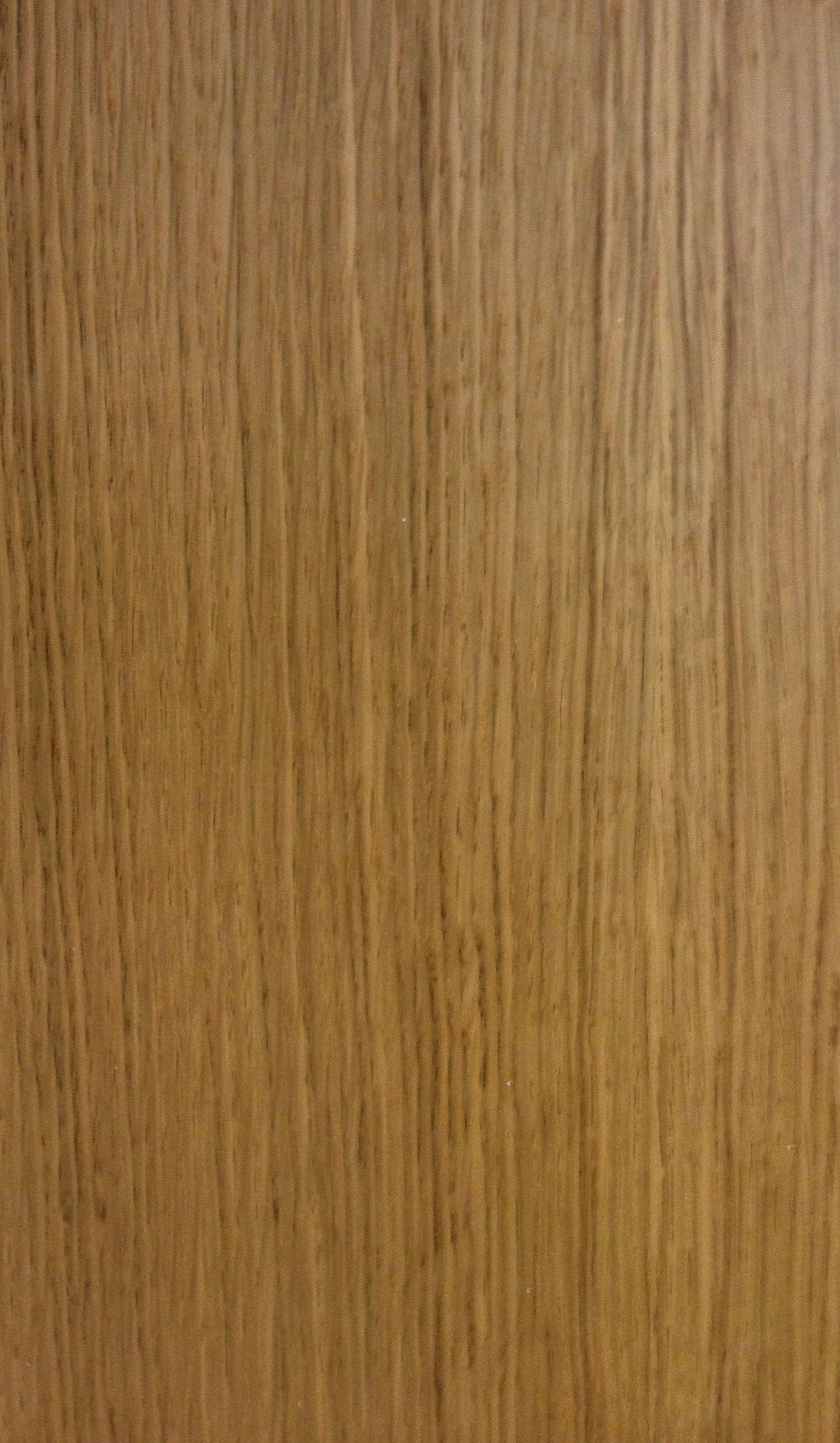 oraz jak najbardziej zbliżony do forniru, z którego  wykonano meble w sklepie muzealnym (Dąb Classic Prostosłoisty DACP-X07/SP):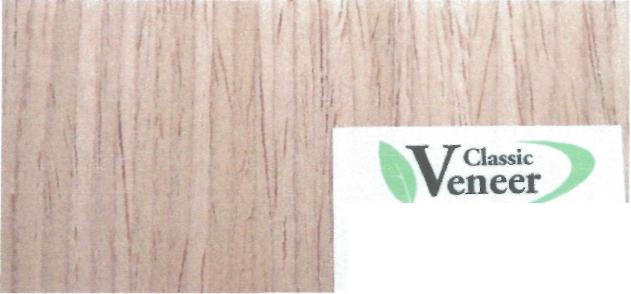 Fornir dębowy musi być wykonany z drewna dobrej jakości, czyli nie gorszy od istniejącego forniru w budynku bez przebarwień oraz bez widocznych  różnic kolorystycznych z fornirem istniejącym lub zastosowanie materiału równoważnego jak najbardziej zbliżonego pod względem wyglądu i estetyki do forniru istniejącego.Meble zawierające blaty wg projektu wykonawczego: stoliki kawowe, stół wielofunkcyjny z podnoszonym blatem, stanowisko komputerowe, stanowisko gospodarza, ławki. Szczegółowe dane opisano w zestawieniu mebli.UCHWYTY (dot. szuflad, szafek) – uchwyty frezowane w płycie MDF wykończone lakierem poliuretanowym satynowym w kolorze RAL 9003. Zaślepka uchwytu wklejona  z płyty surowej HDF o grubości 3mm. wykończonej lakierem poliuretanowym satynowym RAL 9003.Meble zawierające uchwyty wg projektu wykonawczego: stanowisko gospodarza, stanowisko komputerowe, regał wielofunkcyjny. Szczegółowe dane opisano w zestawieniu mebli.ZAMKI, ZAWIASY (dot. szafek) – zastosowanie zamka stalowego, bębenkowego wykończonego satynowym lakierem proszkowym  RAL 9003,  zamek w systemie standardowym, wpuszczony w drzwiczki, niewidoczny od wewnątrz płyty. Drzwi zawieszone należy montować na zawiasach puszkowych Fi 35mm typu DUOMATIC i zamykane zamkami patentowymi.Meble zawierające zamki i zawiasy wg projektu wykonawczego: stanowisko gospodarza, stanowisko komputerowe. Szczegółowe dane opisano w zestawieniu mebli.PROWADNICE  (dot. szuflad)  -  kryty system prowadnic  z drewna z samodomykaczem zgodnie ze wskazaniem w projekcie wykonawczym. Należy zastosować prowadnice z mechanizmem cichego domyku z możliwością regulacji czoła w płaszczyźnie pionowej.Meble zawierające prowadnice wg projektu wykonawczego: regał wielofunkcyjny,  stanowisko gospodarza. Szczegółowe dane opisano w zestawieniu mebli.COKOŁY – spawany profil z kształtownika stalowego otwartego o gr. 5mm  wykończony satynowym lakierem proszkowym w kolorystyce RAL 7016. Wysokość  cokołu 60 mm. System mocowania cokołu za pomocą wkrętów z łbem stożkowym  5x30 mm. Sposób montażu należy uwzględnić razem z wytycznymi poszczególnych mebli. Stopki cokołu należy wykonać z ciętego ekstrudowanego profilu gumowego. W przypadku braku zdefiniowania rozmieszczenia stopek przy poszczególnym wyposażeniu należy odwołać się do schematu cokołu przedstawionego w części graficznej. Dopuszcza się rozwiązanie alternatywne cokołu składającego się z dwóch części: poziomej z płaskownika o grubości 5 mm pomalowanego w kolorze RAL  7016 oraz z pionowego elementu z blachy w kolorystyce RAL 7016. Główki śrub montujących muszą być schowane w grubości poziomych elementów cokołu. Powyższy warunek jest spełniony w przypadku zastosowania cokołów w jednej identycznej technologii przy wszystkich meblach.  Cokoły posiadają wszystkie meble prócz krzeseł, stolików kawowych. Szczegółowe dane opisano w zestawieniu mebli.KORPUSY, FRONTY (dot. szafek, szuflad, ścianek) – korpusy należy wykonać z płyty MDF wykończonej lakierem poliuretanowym, satynowym  w kolorystyce RAL 9003. W przypadku szafek z przewidzianym miejscem na sprzęt komputerowy należy uwzględnić obszar perforacji wraz z panelem PWC zgodnie ze szczegółowymi wytycznymi dla poszczególnego wyposażenia. 
Meble zawierające korpusy, fronty wg projektu wykonawczego to regały, stanowiska pracy. Szczegółowe dane opisano w zestawieniu mebli.PÓŁKI – należy wykonać z płyty stolarskiej wykończonej fornirem dębowym polakierowanej lakierem bezbarwnym półmatowym. Zastosowanie forniru zgodnie ze stanem istniejącym, fornir dębowy wykonany z drewna dobrej jakości bez przebarwień oraz bez widocznych różnic kolorystycznych z fornirem istniejącym.Należy zastosować  fornir jak najbardziej zbliżony pod względem wyglądu i estetyki do okładziny dębowej w budynku. Należy zastosować niewidoczny system mocowania elementów pionowych i poziomych – pręty kotwiczne w ścianie. 4 konstrukcyjne elementy pionowe o wymiarach 30x280x2980 wykonane z płyty MDF wykończonej lakierem poliuretanowym, satynowym RAL9003.Korpus modułów bocznych i korpus boczny półek wykonany z płyty MDF wykończonej lakierem poliuretanowym, satynowym RAL 9003.Meble zawierające półki wg projektu wykonawczego: regał wielofunkcyjny. Szczegółowe dane opisano w zestawieniu mebli.WYPOSAŻENIE DODATKOWEDRABINA przy regale wielofunkcyjnym w Centrum Informacyjnym o wymiarach 470x662x3136 mm - drabina składa się 2 profili stalowych płaskowalnych  65x25x2 mm wykończonych lakierem satynowym, proszkowym RAL9003. Profile zakończone stopami maszynowymi ze śrubą ze stali nierdzewnej 55 gwint M8 dł.60 mm. 11 szczebli z wysokiej jakości drewna dębowego wykończonego lakierem bezbarwnym.System mocowania stopni na kształtowniku za pomocą wkrętów 6x10 mm.Drabina mocowana do półki  regału wielofunkcyjnego na wkręty za pomocą prowadnic stalowych wykończonych satynowym lakierem proszkowym RAL 9003 i 4 rolek o średnicy 80 mm  z tworzywa polimerowego PTFE.Stopnie wykonane  z drewna dobrej jakości  bez przebarwień oraz bez widocznych  różnic kolorystycznych z fornirem istniejącym. Szczegółowe dane opisano na podstawie projektu wykonawczego w zestawieniu mebli.SZUFLADY – front i boki szuflad wykonane z płyty MDF wykończonej lakierem poliuretanowym, satynowym w kolorystyce RAL 9003. Dno i tył wykonany z białej płyty HDF.Uchwyt szuflad wyfrezowany w płycie MDF zgodnie z wytycznymi wg dokumentacji wykonawczej. Szerokość uchwytu odpowiednia wg wytycznych dotyczących poszczególnego wyposażenia.Meble zawierające szuflady: stanowisko gospodarza, regał wielofunkcyjny. Szczegółowe dane opisano na podstawie projektu wykonawczego w zestawieniu mebli.ZABUDOWY WNĘKOWE - wykonane z płyty stolarskiej wykończonej fornirem dębowym pomalowanym bezbarwnym lakierem, półmatem. Należy zastosować niewidoczny system mocowania za pomocą prętów kotwionych w ścianie, mocowanie wg wytycznych określonych w projekcie wykonawczym. Zastosowanie forniru zgodnie ze stanem istniejącym, fornir dębowy wykonany z drewna dobrej jakości  bez przebarwień oraz bez widocznych  różnic kolorystycznych z fornirem istniejącym. Należy zastosować fornir jak najbardziej zbliżony pod względem wyglądu i estetyki do okładziny dębowej w pomieszczeniu centrum informacyjnego i forniru, z którego wykonano meble w sklepie muzealnych tj. do forniru dębowego producenta Veneer Classic (dąb classic prostosłoisty) DACP-X07/SP. Zabudowy dotyczą wyposażenia w Centrum Informacyjnym.Szczegółowa charakterystyka wyposażenia wg dokumentacji wykonawczej (Załącznik nr 1a)   Szczegółowe dane opisano na podstawie projektu wykonawczego w zestawieniu mebli.Zasady dostawy:1) Wykonawca dostarczy przedmiot zamówienia do siedziby Zamawiającego własnym transportem i na własny koszt;2) Dostarczone produkty zostaną zmontowane, ustawione lub zawieszone w pomieszczeniach
i miejscach wskazanych przez Zamawiającego.3) Zamawiający nie będzie ponosił żadnych innych kosztów, oprócz wymienionych przez Wykonawcę w złożonej ofercie. Przedmiot zamówienia obejmuje wszystkie koszty i składniki związane z wykonaniem zamówienia między innymi: koszty wykonania i dostarczenia próbek (zgodnie z Rozdziałem 13 SIWZ), załadunku, transportu, rozładunku, prac przygotowawczych niezbędnych do zamontowania mebli w zabudowie w budynku MHŻP w Warszawie z wyłączeniem prac instalacyjnych.Przy przygotowywaniu oferty należy brać pod uwagę prace przygotowawcze niezbędne dla montażu mebli w zabudowie wg projektu wykonawczego, w szczególności prace niezbędne w przestrzeni Centrum Informacyjnego gdzie zaprojektowano wielofunkcyjny regał mocowany bezpośrednio do ściany, stanowisko komputerowe i gospodarza mocowane do podłogi, ścianka ażurowa mocowana do podłogi i sufitu, ścianka główna ze stanowiskami pracy montowana do podłogi, modyfikację zabudów wnęk w panelach ściennych. Poniżej wykaz przewidywanych ważniejszych prac:Demontaż szklanej gabloty o wymiarach 150 x 36 x 24cmZdjęcie szklanych osłon na lampy w boazerii 7 szt. (6 x 120 x 15,5cm, 1 x 30,7 x 15,5cm)Demontaż boazerii (750 x 150cm) wraz z cokołem (7,5mb) oraz odkręcenie elementów konstrukcyjnych od ścianyWypełnienie wszelkich otworów w ścianie po demontażu boazerii (750 x 150cm)Tynkowanie ściany po demontażu boazerii (750 x 150cm)Gładź na ścianie po demontażu boazerii (750 x 150cm)Malowanie ściany po demontażu boazerii (750 x 150cm)Wymiana lewego pionowego elementu ościeżnicy na nowy (MDF fornirowany fornirem zgodnym z pozostałymi elementami ościeżnicy, długość elementu 202cm)Uzupełnienie brakującego elementu boazerii, cokołu oraz szklanej osłony na lampy na lewej ścianie (16,5cm x 150cm) – przy użyciu zdemontowanych elementówMontaż wielofunkcyjnego regału wg rysunków z Dokumentacji Technicznej Projektu Wnętrz i Wyposażenia Poszczególnych Pomieszczeń i Przestrzeni MuzealnychDemontaż gabloty szklanej o wymiarach 40 x 86 x 9cmFrezowanie otworu w gablocie szklanej wg rysunków z Dokumentacji Technicznej Projektu Wnętrz i Wyposażenia Poszczególnych Pomieszczeń i Przestrzeni MuzealnychDemontaż dwóch gablot szklanych o wymiarach A: 24 x 150 x 30,5cm, B: 40 x 24 x 60,5cmZabudowa wnęki wg rysunków z Dokumentacji Technicznej Projektu Wnętrz i Wyposażenia Poszczególnych Pomieszczeń i Przestrzeni MuzealnychMontaż stanowiska komputerowego wg rysunków z Dokumentacji Technicznej Projektu Wnętrz i Wyposażenia Poszczególnych Pomieszczeń i Przestrzeni MuzealnychPokrycie istniejącego słupa w Centrum Informacyjnym  (wysokość ~3,77m, obwód 195cm) farbą tablicową czarną, 2 warstwyMontaż ścianki ażurowej do podłogi i sufituZestawienie wyposażenia odpowiednio do powierzchni:Załączniki do Szczegółowego opisu przedmiotu zamówienia:Załącznik 1 A – Specyfikacja techniczna mebli (opis wymaganych funkcji i parametrów) Rysunki stanowiące projekt koncepcyjny:ŁawkaRodzina stolikówSiedziska tapicerowaneSofa z niskim koszemStół wielofunkcyjnyRysunki mebli reprezentacyjnych: krzesło muzealne - 5 rys. siedziska tapicerowane (pojedyncze i podwójne)  – 2 rys. sofa – 5 rys.stół wielofunkcyjny z podnoszonym blatem – 11 rys.rodzina stołów (stolik A i D) - 2 rys. Rysunki mebli uzupełniających:Centrum informacyjne: gablota na ankiety – 1 rys. ścianka ażurowa – 1 rys. stanowisko gospodarza – 1 rys.stanowisko komputerowe – 1 rys.Widoki  (A, B, C) – 3 rys.Wielofunkcyjny regał  – 13 rys.Zabudowa wnęk w panelach ściennych – 1 rys.Ścianka główna – 21 rys.Hall główny:Ławka – 1 rys.Inne lokalizacje:Centrum Informacyjne – 1 rys.Foyer przy audytorium – 1 rys.Wybrane detale:Cokół – 3 rys.Panel PCW – 1 rys.Perforacja płyty – 1 rys.Prowadnica – 1 rys.Przelotka – 1 rys.Uchwyt – 1 rys.Zamek – 1 rys.Zdjęcia próbek tkanin posiadanych przez Zamawiającego:Przykładowa próbka tkaniny wg specyfikacji dla sofy „kosz” – producent Fame 60033       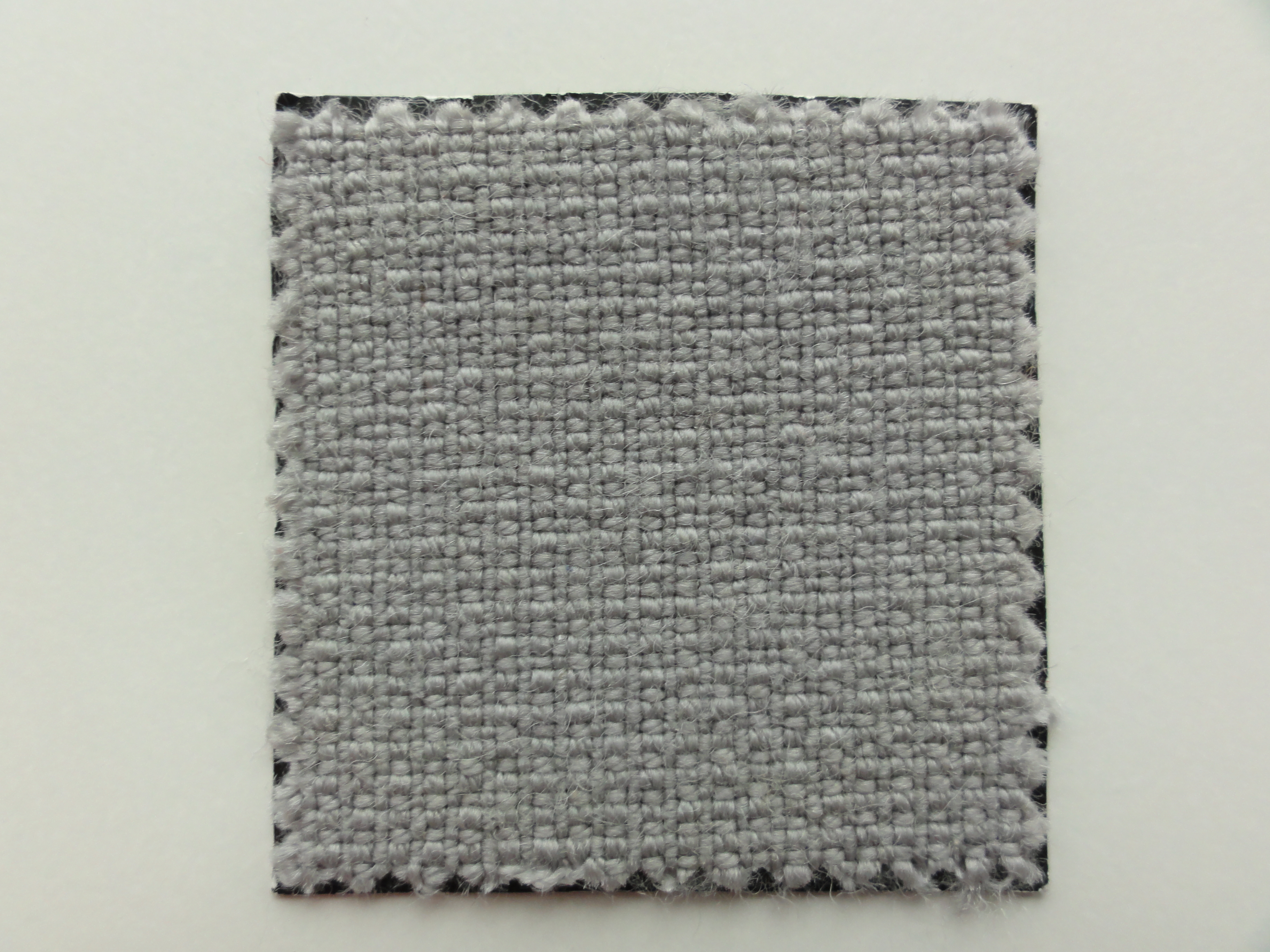 Przykładowe próbki tkanin wg specyfikacji dla siedziska tapicerowanego: przykładowy materiał typu I: producent Serge Ferrari materiał BATYLINE pomarańczowy - 7407-5329, niebieski - 7407-5007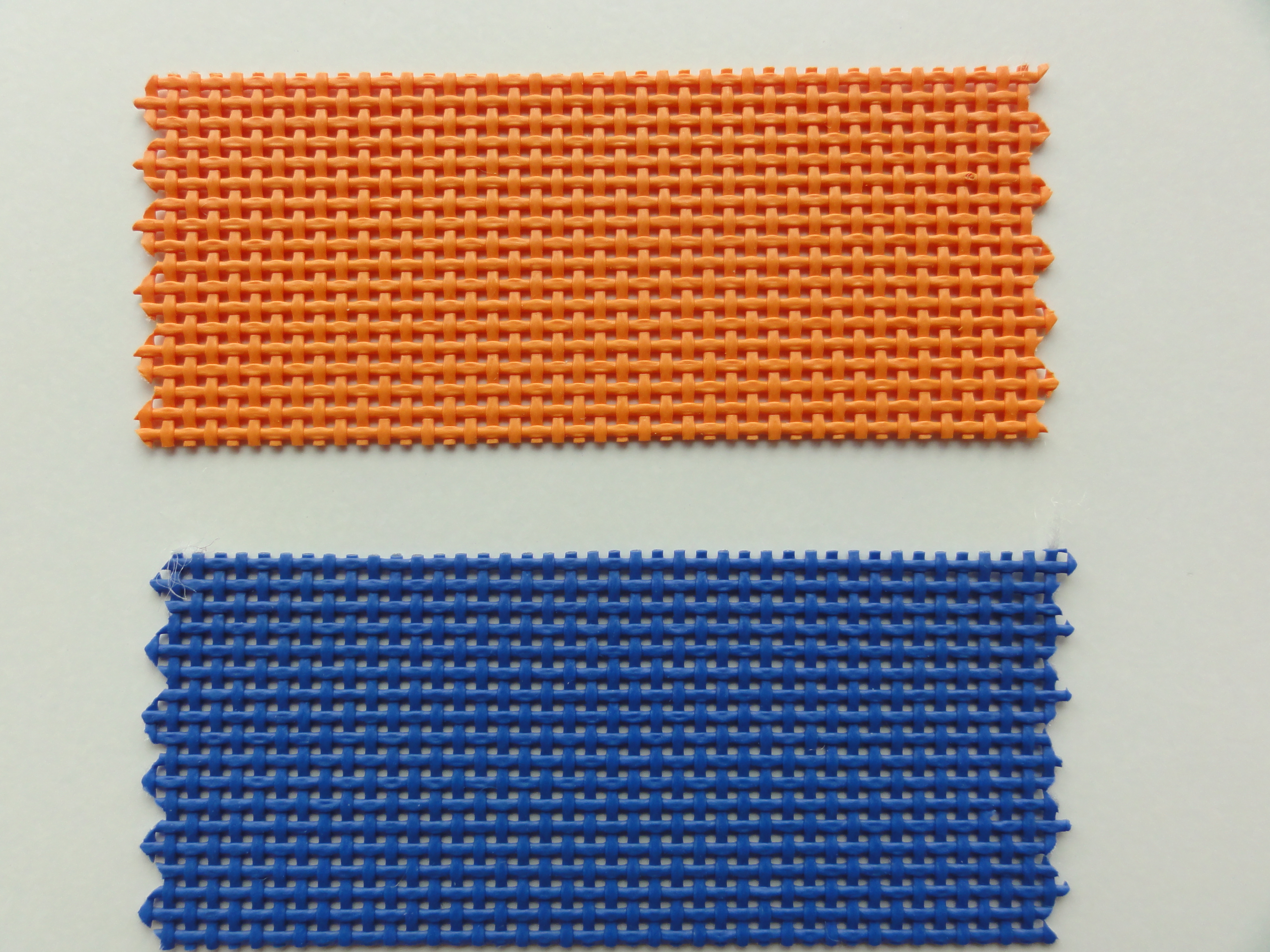 przykładowy materiał typu II: producent Kvadrat field 542 –pomarańczowy, 762 –niebieski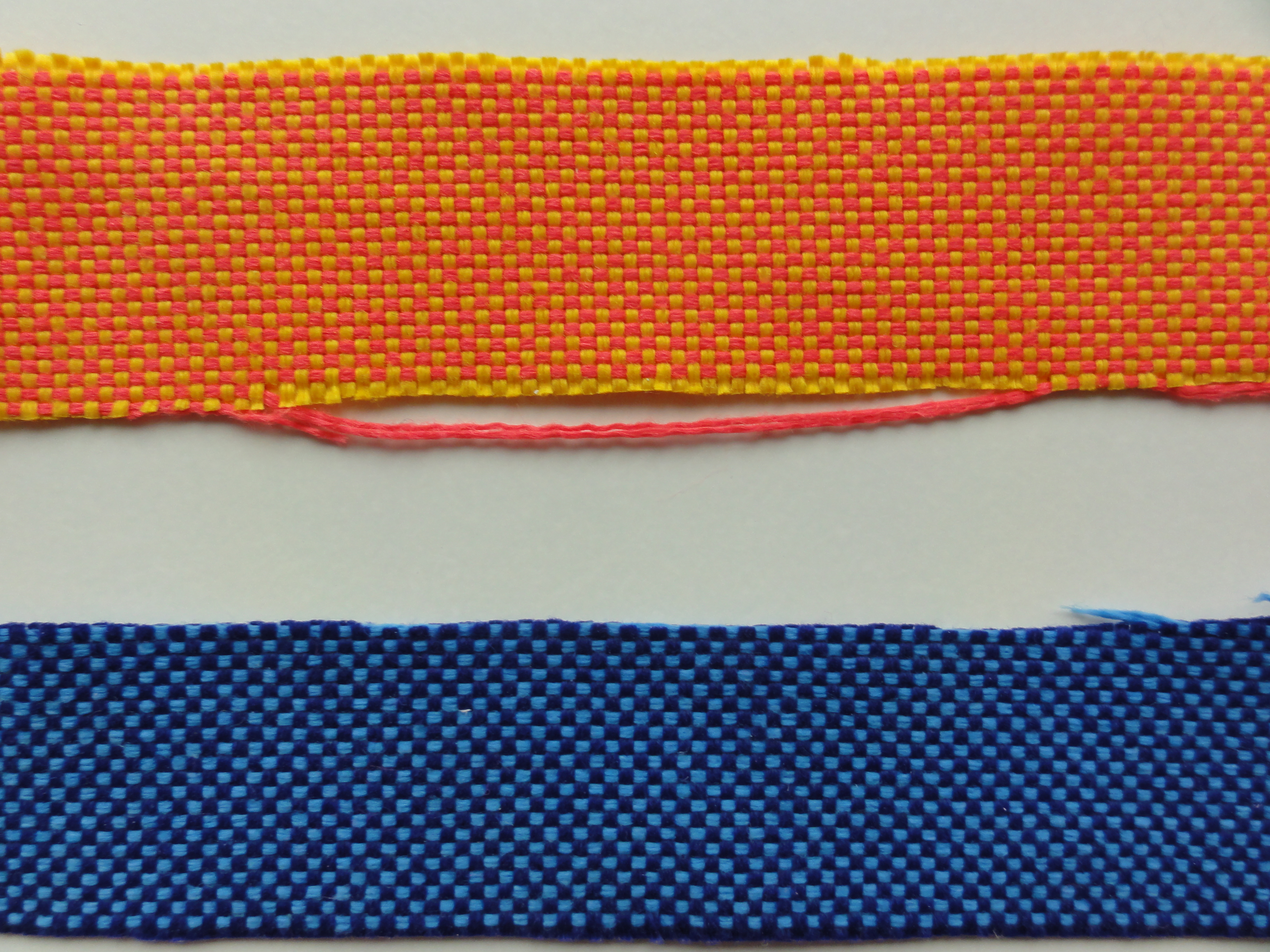 Załącznik 1A do SIWZ      Specyfikacja techniczna przedmiotu zamówieniaWykonanie, dostawa i montaż wyposażenia meblowego stałego i ruchomego do Muzeum Historii Żydów PolskichUWAGA : Wyposażenie musi być spójne pod względem designu, materiałów, technologii wykonania oraz wykonane zgodnie z projektem wykonawczym, który stanowi załącznik do SIWZ. Podane parametry techniczne należy brać pod uwagę z wymiarami wg załączonej dokumentacji technicznej. Przed przystąpieniem do realizacji wszystkie wymiary należy sprawdzić w naturze. Jeżeli w opisie przedmiotu zamówienia wskazano jakikolwiek znak towarowy, patent czy pochodzenie  - należy przyjąć, że wskazane patenty, znaki towarowe, pochodzenie  określają parametry techniczne, eksploatacyjne, użytkowe, co oznacza, że Zamawiający dopuszcza złożenie ofert w tej części przedmiotu zamówienia o równoważnych lub wyższych parametrach technicznych, estetycznych, eksploatacyjnych  i użytkowych.*    Przy przygotowywaniu oferty należy brać pod uwagę prace przygotowawcze niezbędne dla montażu mebli w zabudowie wg projektu wykonawczego oraz wg Szczegółowego opisu przedmiotu zamówienia (Załącznik nr 1 do SIWZ)**  wraz z ofertą należy złożyć próbki tkanin mebli tapicerowanych, elementu fornirowanego, prototypu krzesła muzealnego - zgodnie z Rozdziałem 13 SIWZ. …...................................................									….......................................................................	      data													     pieczęć i podpis wykonawcy                                                        										                                                                               lub osoby upoważnionejZałącznik 2 do SIWZ Wzór formularza ofertowego_________________ (pieczęć wykonawcy)OFERTAPełna nazwa wykonawcy:	Siedziba i adres wykonawcy:	REGON:	 NIP:	Telefon:	 Fax:	Adres e-mail:	W odpowiedzi na ogłoszenie o wszczęciu postępowania o udzielenie zamówienia publicznego w trybie przetargu nieograniczonego na , nr postępowania , oferujemy wykonanie ww. przedmiotu zamówienia zgodnie z wymogami Specyfikacji Istotnych Warunków Zamówienia („SIWZ”) za cenę:CENA BRUTTO (wartość RAZEM z kosztorysu)	złotych
(słownie:	zł)Część zamówienia, której wykonanie zamierzamy powierzyć podwykonawcy/com obejmuje (jeżeli dotyczy):Oświadczamy, że:Zapoznaliśmy się ze specyfikacją istotnych warunków zamówienia (w tym z istotnymi postanowieniami umowy) oraz zdobyliśmy wszelkie informacje konieczne do przygotowania oferty i przyjmujemy warunki określone w SIWZ.Akceptujemy warunki gwarancji na wyposażenie stanowiące przedmiot zamówienia na warunkach określonych w SIWZ. Oświadczamy, że oferowany przedmiot jest zgodny wymaganiami SIWZ i wolny od obciążeń prawami osób trzecich. Oświadczamy, że dostarczymy przedmiot zamówienia w terminie określonym w Rozdziale 4 SIWZ.Uważamy się za związanych ofertą przez okres 30 dni od upływu terminu składania ofert.W razie wybrania przez Zamawiającego naszej oferty zobowiązujemy się do podpisania umowy na warunkach zawartych w SIWZ oraz w miejscu i terminie określonym przez Zamawiającego.Nie należymy do grupy kapitałowej, w rozumieniu ustawy z dnia 16 lutego 2007 r. o ochronie konkurencji i konsumentów (Dz. U. Nr 50, poz. 331, z późn. zm.), o której mowa w art. 24 ust. 2 pkt 5 ustawy Prawo zamówień publicznych.** w przypadku przynależności do grupy kapitałowej punkt 7 należy przekreślić lub usunąć i dołączyć do oferty listę podmiotów należących do tej samej grupy kapitałowej.Do niniejszej oferty załączamy:Specyfikacja techniczna zaoferowanego przedmiotu zamówienia,Kosztorys,Próbki materiałów,	Wykaz usług,	………………………	………………………………………………Oferta wraz z załącznikami zawiera ________ zapisanych kolejno ponumerowanych stron._____________________________________(data, imię i nazwisko oraz podpisupoważnionego przedstawiciela Wykonawcy)Załącznik 2A do SIWZ       Kosztorys wykonania zamówieniaWykonanie, dostawa i montaż wyposażenia meblowego stałego i ruchomego do Muzeum Historii Żydów PolskichUWAGA : Wyposażenie musi być spójne pod względem designu , materiałów, technologii wykonania oraz wykonane zgodnie z projektem wykonawczym , który stanowi  załącznik do SIWZ. Podane parametry techniczne należy brać pod uwagę z wymiarami wg załączonej dokumentacji technicznej. Przed przystąpieniem do realizacji wszystkie wymiary należy sprawdzić w naturze. Jeżeli w opisie przedmiotu zamówienia wskazano jakikolwiek znak towarowy, patent czy pochodzenie  - należy przyjąć, że wskazane patenty, znaki towarowe, pochodzenie  określają parametry techniczne, eksploatacyjne, użytkowe, co oznacza, że Zamawiający dopuszcza złożenie ofert w tej części przedmiotu zamówienia o równoważnych lub wyższych parametrach technicznych, estetycznych, eksploatacyjnych  i użytkowych.*    Przy przygotowywaniu oferty należy brać pod uwagę prace przygotowawcze niezbędne dla montażu mebli w zabudowie wg projektu         wykonawczego oraz wg Szczegółowego Opisu przedmiotu Zamówienia (Załącznik nr 1 do SIWZ)**  wraz z ofertą należy złożyć próbki tkanin mebli tapicerowanych, elementu fornirowanego, prototypu krzesła muzealnego - zgodnie z Rozdziałem 13 SIWZ. …...................................................									….......................................................................	      data													        pieczęć i podpis wykonawcy 
                                                               										            lub osoby upoważnionejZałącznik 3 do SIWZ Wzór oświadczenia o spełnianiu warunków udziału w postępowaniu_________________(pieczęć wykonawcy)OŚWIADCZENIE O SPEŁNIENIU WARUNKÓW UDZIAŁU W POSTĘPOWANIU
o których mowa w art. 22 ust. 1 ustawy z dnia 29 stycznia 2004 r. Prawo zamówień publicznychPrzystępując do udziału w postępowaniu o udzielenie zamówienia publicznego „” nr postępowania w imieniu:	(pełna nazwa Wykonawcy)oświadczamy, że na dzień składania ofert spełniamy warunki dotyczące:posiadania uprawnień do wykonywania określonej działalności lub czynności, jeżeli przepisy prawa nakładają obowiązek ich posiadania,posiadania wiedzy i doświadczenia,dysponowania odpowiednim potencjałem technicznym oraz osobami zdolnymi do wykonania zamówienia,sytuacji ekonomicznej i finansowej._____________________________________(data, imię i nazwisko oraz podpisupoważnionego przedstawiciela Wykonawcy)Załącznik 4 do SIWZ Wzór oświadczenia o braku podstaw do wykluczenia z postępowania_________________(pieczęć wykonawcy)OŚWIADCZENIEPrzystępując do udziału w postępowaniu o udzielenie zamówienia publicznego na: , nr postępowania w imieniu:	(pełna nazwa Wykonawcy)oświadczamy, że na dzień składania ofert brak jest podstaw do wykluczenia z postępowania na podstawie art. 24 ust. 1 ustawy z dnia 29 stycznia 2004 r. Prawo zamówień publicznych, w brzmieniu:„Z postępowania o udzielenie zamówienia wyklucza się: 1)  wykonawców, którzy wyrządzili szkodę, nie wykonując zamówienia lub wykonując je nienależycie, lub zostali zobowiązani do zapłaty kary umownej, jeżeli szkoda ta lub obowiązek zapłaty kary umownej wynosiły nie mniej niż 5% wartości realizowanego zamówienia i zostały stwierdzone orzeczeniem sądu, które uprawomocniło się w okresie 3 lat przed wszczęciem postępowania; 1a)  wykonawców, z którymi dany zamawiający rozwiązał albo wypowiedział umowę w sprawie zamówienia publicznego albo odstąpił od umowy w sprawie zamówienia publicznego, z powodu okoliczności, za które wykonawca ponosi odpowiedzialność, jeżeli rozwiązanie albo wypowiedzenie umowy albo odstąpienie od niej nastąpiło w okresie 3 lat przed wszczęciem postępowania, a wartość niezrealizowanego zamówienia wyniosła co najmniej 5% wartości umowy; 2) wykonawców, w stosunku do których otwarto likwidację lub których upadłość ogłoszono, z wyjątkiem wykonawców, którzy po ogłoszeniu upadłości zawarli układ zatwierdzony prawomocnym postanowieniem sądu, jeżeli układ nie przewiduje zaspokojenia wierzycieli przez likwidację majątku upadłego; 3)  wykonawców, którzy zalegają z uiszczeniem podatków, opłat lub składek na ubezpieczenia społeczne lub zdrowotne, z wyjątkiem przypadków gdy uzyskali oni przewidziane prawem zwolnienie, odroczenie, rozłożenie na raty zaległych płatności lub wstrzymanie w całości wykonania decyzji właściwego organu; 4)  osoby fizyczne, które prawomocnie skazano za przestępstwo popełnione w związku z postępowaniem o udzielenie zamówienia, przestępstwo przeciwko prawom osób wykonujących pracę zarobkową, przestępstwo przeciwko środowisku, przestępstwo przekupstwa, przestępstwo przeciwko obrotowi gospodarczemu lub inne przestępstwo popełnione w celu osiągnięcia korzyści majątkowych, a także za przestępstwo skarbowe lub przestępstwo udziału w zorganizowanej grupie albo związku mających na celu popełnienie przestępstwa lub przestępstwa skarbowego; 5) spółki jawne, których wspólnika prawomocnie skazano za przestępstwo popełnione w związku z postępowaniem o udzielenie zamówienia, przestępstwo przeciwko prawom osób wykonujących pracę zarobkową, przestępstwo przeciwko środowisku, przestępstwo przekupstwa, przestępstwo przeciwko obrotowi gospodarczemu lub inne przestępstwo popełnione w celu osiągnięcia korzyści majątkowych, a także za przestępstwo skarbowe lub przestępstwo udziału w zorganizowanej grupie albo związku mających na celu popełnienie przestępstwa lub przestępstwa skarbowego; 6) spółki partnerskie, których partnera lub członka zarządu prawomocnie skazano za przestępstwo popełnione w związku z postępowaniem o udzielenie zamówienia, przestępstwo przeciwko prawom osób wykonujących pracę zarobkową, przestępstwo przeciwko środowisku, przestępstwo przekupstwa, przestępstwo przeciwko obrotowi gospodarczemu lub inne przestępstwo popełnione w celu osiągnięcia korzyści majątkowych, a także za przestępstwo skarbowe lub przestępstwo udziału w zorganizowanej grupie albo związku mających na celu popełnienie przestępstwa lub przestępstwa skarbowego; 7) spółki komandytowe oraz spółki komandytowo-akcyjne, których komplementariusza prawomocnie skazano za przestępstwo popełnione w związku z postępowaniem o udzielenie zamówienia, przestępstwo przeciwko prawom osób wykonujących pracę zarobkową, przestępstwo przeciwko środowisku, przestępstwo przekupstwa, przestępstwo przeciwko obrotowi gospodarczemu lub inne przestępstwo popełnione w celu osiągnięcia korzyści majątkowych, a także za przestępstwo skarbowe lub przestępstwo udziału w zorganizowanej grupie albo związku mających na celu popełnienie przestępstwa lub przestępstwa skarbowego; 8) osoby prawne, których urzędującego członka organu zarządzającego prawomocnie skazano za przestępstwo popełnione w związku z postępowaniem o udzielenie zamówienia, przestępstwo przeciwko prawom osób wykonujących pracę zarobkową, przestępstwo przeciwko środowisku, przestępstwo przekupstwa, przestępstwo przeciwko obrotowi gospodarczemu lub inne przestępstwo popełnione w celu osiągnięcia korzyści majątkowych, a także za przestępstwo skarbowe lub przestępstwo udziału w zorganizowanej grupie albo związku mających na celu popełnienie przestępstwa lub przestępstwa skarbowego; 9) podmioty zbiorowe, wobec których sąd orzekł zakaz ubiegania się o zamówienia na podstawie przepisów o odpowiedzialności podmiotów zbiorowych za czyny zabronione pod groźbą kary; 10) wykonawców będących osobami fizycznymi, które prawomocnie skazano za przestępstwo, o którym mowa w art. 9 lub art. 10 ustawy z dnia 15 czerwca 2012 r. o skutkach powierzania wykonywania pracy cudzoziemcom przebywającym wbrew przepisom na terytorium Rzeczypospolitej Polskiej (Dz.U. poz. 769) - przez okres 1 roku od dnia uprawomocnienia się wyroku; 11) wykonawców będących spółką jawną, spółką partnerską, spółką komandytową, spółką komandytowo-akcyjną lub osobą prawną, których odpowiednio wspólnika, partnera, członka zarządu, komplementariusza lub urzędującego członka organu zarządzającego prawomocnie skazano za przestępstwo, o którym mowa w art. 9 lub art. 10 ustawy z dnia 15 czerwca 2012 r. o skutkach powierzania wykonywania pracy cudzoziemcom przebywającym wbrew przepisom na terytorium Rzeczypospolitej Polskiej - przez okres 1 roku od dnia uprawomocnienia się wyroku.”_____________________________________(data, imię i nazwisko oraz podpisupoważnionego przedstawiciela Wykonawcy)Załącznik 5 do SIWZ Wzór wykazu wykonanych usług_________________(pieczęć wykonawcy)Wykaz wykonanych usługdot. postępowania o udzielenie zamówienia publicznego na: , nr postępowania ._____________________________________(data, imię i nazwisko oraz podpisupoważnionego przedstawiciela Wykonawcy)Uwaga:Zamawiający wymaga, aby Wykonawca załączył wykaz wraz z dokumentami potwierdzającymi, że usługi zostały wykonane lub są wykonywane należycie.Zamawiający wymaga, aby Wykonawca wskazał, czy doświadczenie, na które się powołuje jest jego własnym doświadczeniem, czy doświadczeniem innych podmiotów niezależnie od charakteru prawnego łączących go z nimi stosunków i udowodnić Zamawiającemu, iż będzie dysponował zasobami niezbędnymi do realizacji zamówienia, w szczególności przedstawiając w tym celu pisemne zobowiązanie tych podmiotów do oddania mu do dyspozycji niezbędnych zasobów na okres korzystania z nich przy wykonaniu zamówienia.Załącznik 6 do SIWZ Istotne postanowienia umowy§ 1.Zamawiający zamawia, a Wykonawca przyjmuje do realizacji przedmiot umowy (zwany dalej „przedmiotem umowy”) obejmujący wykonanie, transport, rozładunek, montaż i ustawienie we wskazanych przez Zamawiającego pomieszczeniach w siedzibie Zamawiającego mebli spełniających wymagania zawarte w szczegółowym opisie przedmiotu zamówienia stanowiącym załącznik nr 1 do umowy, w zakresie.§ 2.Wykonawca zobowiązuje się do zrealizowania przedmiotu umowy w terminie 2 miesięcy od dnia zawarcia umowy.Wykonawca zobowiązuje się do realizacji przedmiotu umowy zgodnie z wymaganiami i zaleceniami Zamawiającego, zasadami wiedzy technicznej oraz obowiązującymi w tym zakresie przepisami.Spełnienie przez Wykonawcę świadczeń określonych w niniejszej umowie zostanie potwierdzone protokołem odbioru, podpisanym przez obie Strony, bez zastrzeżeń. Wzór protokołu odbioru stanowi załącznik nr 2 do umowy.Zamawiający zastrzega sobie prawo odmowy odbioru przedmiotu umowy, jeżeli nie będzie spełniał wymagań określonych w załączniku nr 3 do umowy.§ 3.Za wykonanie przedmiotu umowy Zamawiający zapłaci na rzecz Wykonawcy wynagrodzenie w wysokości ________________zł (słownie: _______________________________) brutto. Szczegółowa wycena zawarta jest w załączniku nr 2 do umowy (wyciąg z oferty). Wynagrodzenie określone w ust. 1 obejmuje wszelkie koszty związane z realizacją przedmiotu umowy, w tym koszt wykonania mebli, dostarczenia, ubezpieczenia na czas transportu, montażu, świadczeń gwarancyjnych oraz wszelkie należne cła i podatki, w tym podatek VAT, zgodnie z warunkami określonymi w umowie i załączniku nr 1 do umowy.Należność za każdą dostarczoną i zamontowaną partię mebli płatna będzie na podstawie protokołu odbioru przedmiotu umowy przyjętego bez zastrzeżeń - w terminie do 14 dni od dnia otrzymania przez Zamawiającego prawidłowo wystawionej faktury VAT, przelewem na konto Wykonawcy wskazane w fakturze.Za datę dokonania płatności uważa się datę wprowadzenia płatności przez Zamawiającego do systemu bankowości elektronicznej. Suma wszystkich faktur częściowych nie może przekroczyć kwoty, o której mowa w § 3 ust. 1.§ 4.Wykonawca gwarantuje, że przedmiot umowy, będzie fabrycznie nowy, wolny od jakichkolwiek wad fizycznych i prawnych oraz roszczeń osób trzecich; przez wadę fizyczną należy rozumieć również jakąkolwiek niezgodność ze szczegółowym opisem przedmiotu zamówienia. Wykonawca odpowiada za wady prawne i fizyczne dostarczonego przedmiotu umowy, w tym za prawidłowość sposobu jego montażu.Upoważniony przedstawiciel Zamawiającego sprawdzi zgodność dostawy pod względem ilościowym i jakościowym w miejscu dostawy, po wykonaniu montażu mebli; podpisanie protokołu odbioru nie wyłącza odpowiedzialności Wykonawcy za wady ujawnione w trakcie okresu rękojmi i gwarancji.Wykonawca udziela gwarancji na dostarczone meble na warunkach określonych w SIWZ w terminach określonych w Załączniku nr 3 – specyfikacja techniczna (wyciąg z oferty wykonawcy). Okres gwarancji liczony jest od dnia podpisania przez obie Strony protokołu odbioru bez zastrzeżeń.Strony ustalają, że okres rękojmi za wady przedmiotu umowy wynosił będzie 24 miesiące od dnia podpisania przez obie Strony protokołu odbioru bez zastrzeżeńW przypadku niezgodności wykonania umowy pod względem ilości lub jakości, w tym prawidłowości wykonanego montażu, Wykonawca zobowiązany jest niezwłocznie, jednak nie później niż w terminie 7 dni roboczych, dostarczyć na własny koszt, meble wolne od wad oraz zamontować je zgodnie ze szczegółowym opisem przedmiotu zamówienia.W przypadku ujawnienia wad w ramach rękojmi lub gwarancji po dokonaniu odbioru przedmiotu umowy Wykonawca zobowiązany jest zapewnić:usunięcie wad przedmiotu umowy, w tym nieprawidłowości związanych z montażem mebli, albo wymianę wadliwych mebli na wolne od wad, na własny koszt, w terminie:standardowy czas naprawy lub wymiany mebla na wolne od wad, w tym usunięcia wad i nieprawidłowości montażu, wynosi maksymalnie 7 dni roboczych od dnia zgłoszenia wady przez Zamawiającego;w przypadku konieczności wymiany elementów trudno dostępnych - naprawa może trwać maksymalnie 14 dni roboczych licząc od dnia zgłoszenia wady przez Zamawiającego, pod warunkiem uprzedniego zawiadomienia Zamawiającego o potrzebie wymiany elementów trudno dostępnych;naprawy będą dokonywane w miejscu użytkowania mebli; w przypadku niemożności dokonania naprawy w miejscu użytkowania koszty demontażu, transportu i ponownego montażu ponosi Wykonawca;okres gwarancji ulega wydłużeniu o czas trwania naprawy;Wykonawca zobowiązany będzie do dostarczenia nowych elementów mebli w terminie maksymalnie 21 dni roboczych od dnia zgłoszenia przez Zamawiającego takiego żądania w formie pisemnej w przypadku wystąpienia kolejnej wady tego samego mebla lub jego elementu, po wcześniejszym wykonaniu 3 napraw tego samego mebla lub jego elementu;w przypadku wymiany mebli na nowe Zamawiający wymaga, aby posiadały one parametry określone w załączniku nr 1 do niniejszej umowy;w przypadku wymiany mebli na nowe, bieg okresu gwarancji rozpoczyna się na nowo, od dnia jego wymiany przez Wykonawcę, potwierdzonej protokolarnie.Zamawiający może zgłaszać wady w dni robocze w godzinach 9-17. Zgłoszenia wad dokonywane będą telefonicznie i pocztą elektroniczną. Wykonawca zobowiązany jest podjąć reakcję w związku ze zgłoszoną wadą najpóźniej w następnym dniu roboczym po zgłoszeniu wady.Wykonawca będzie zobowiązany dokonywać przeglądów mebli w okresie gwarancji zgodnie z zaleceniami producenta.Wykonawca wraz z dostarczonymi meblami przekaże Zamawiającemu dokumenty gwarancyjne.Strony ustalają, że w przypadku braku usunięcia zgłoszonych wad Zamawiający będzie uprawniony - według swego wyboru - do dokonania odpowiedniego obniżenia wynagrodzenia Wykonawcy lub odstąpienia od umowy w całości lub w odpowiedniej części lub do zlecenia usunięcia wad osobie trzeciej na koszt i ryzyko Wykonawcy.§ 5.W razie niedotrzymania terminów wykonania umowy określonych w § 2 ust. 1 umowy, Wykonawca zapłaci Zamawiającemu karę umowną w wysokości 0,5% wartości niezrealizowanej części umowy za każdy dzień opóźnienia.W razie niedotrzymania terminów usunięcia zgłoszonych w ramach rękojmi lub gwarancji określonych w § 4 ust. 7 umowy, Wykonawca zapłaci Zamawiającemu karę umowną w wysokości 0,3% wartości wadliwego elementu przedmiotu umowy za każdy dzień opóźnienia w usunięciu wad.Zamawiający zastrzega sobie prawo odstąpienia od całości lub odpowiedniej części umowy w przypadkach wskazanych w obowiązujących przepisach prawa, a ponadto także w razie wystąpienia jednej z następujących okoliczności: gdy opóźnienie w realizacji przedmiotu umowy przekroczy 14 dni kalendarzowych;gdy dostarczone meble lub ich poszczególne elementy będą wadliwe lub będą niezgodne ze szczegółowym opisem przedmiotu zamówienia;gdy zajdą przypadki innego rodzaju nienależytego wykonania umowy.W przypadku odstąpienia stron przez Zamawiającego od umowy w całości lub w odpowiedniej części z przyczyn leżących po stronie Wykonawcy, Wykonawca zapłaci Zamawiającemu karę umowną w wysokości 20% wynagrodzenia Wykonawcy brutto, o którym mowa w § 2 ust. 1, lub 20% wynagrodzenia za część przedmiotu umowy objętego odstąpieniem.Kary umowne podlegają sumowaniu.Zamawiający potrąci kary umowne z wynagrodzenia należnego Wykonawcy, natomiast w przypadku braku takiej możliwości, zapłata kar umownych nastąpi w terminie do 14 dni od doręczenia wezwania do zapłaty.Zastrzeżone w niniejszej umowie kary umowne nie wyłączają możliwości dochodzenia odszkodowania na zasadach ogólnych, przekraczającego wysokość zastrzeżonych kar umownych.§ 6.1.	W celu sprawnego wykonania niniejszej umowy, dla bieżących kontaktów Stron niniejszej umowy oraz do podpisywania protokołów odbioru wyznacza się następujące osoby:ze strony Zamawiającego: …………………………., tel.: ………. fax: ………., e-mail: ………………….;ze strony Wykonawcy: ………………………………, tel.:………., fax: ………., e-mail: ……………………..Zamawiający dopuszcza zmianę osób, o których mowa w ust. 1, poprzez pisemne powiadomienie drugiej Strony, bez konieczności zmiany umowy; inne zmiany w Umowie wymagają zachowania formy pisemnej pod rygorem nieważności.Zamawiający dopuszcza zmiany postanowień zawartej umowy w stosunku do treści oferty, na podstawie której dokonano wyboru wykonawcy, w zakresie:nieistotnych zmian dotyczących wykonania przedmiotu umowy w stosunku do pierwotnych projektów pod warunkiem, że zmiany nie wpłyną na zwiększenie cen jednostkowych poszczególnych elementów mebla, jeżeli będą podyktowane uzasadnionymi względami użytkowymi,innych korzystnych dla Zamawiającego zmian,Zmiany umowy, o których mowa w ust. 3 muszą być dokonywane z zachowaniem przepisu art. 140 ust. 3 ustawy, stanowiącego że umowa podlega unieważnieniu w części wykraczającej poza określenie przedmiotu zamówienia zawarte w SIWZ.Żadna ze stron nie może przenieść praw i obowiązków wynikających z niniejszej umowy na rzecz osób trzecich, bez pisemnej zgody drugiej Strony. W sprawach nieuregulowanych w niniejszej umowie zastosowanie znajdują w szczególności przepisy ustawy z dnia 23 kwietnia 1964 r. Kodeks cywilny (Dz. U. z 1964 r. Nr 16 poz. 93 ze zm.) oraz ustawy z dnia 29 stycznia 2004 r. Prawo zamówień publicznych (Dz. U. z 2010 r. Nr 113 poz. 759 ze zm.).Strony deklarują, iż w razie powstania jakiegokolwiek sporu wynikającego z interpretacji lub wykonania Umowy, podejmą w dobrej wierze negocjacje w celu rozstrzygnięcia takiego sporu. W przypadku niedojścia do porozumienia w drodze negocjacji, spór taki Strony poddają rozstrzygnięciu Sądowi powszechnemu właściwemu miejscowo dla siedziby Zamawiającego.Zmiany umowy wymagają zachowania formy pisemnej pod rygorem nieważności.Umowę sporządzono w dwóch jednobrzmiących egzemplarzach, po jednym dla każdej ze Stron.Integralną częścią umowy są załączniki: załącznik nr 1 „Specyfikacja oferowanego przedmiotu zamówienia”, załącznik nr 2 „Wyciąg z oferty”, załącznik nr 3 „Wzór protokołu odbioru”.                        ZAMAWIAJĄCY                                                             WYKONAWCAZałącznik nr 3 - Wzór protokołu odbioruPROTOKÓŁ ODBIORUMiejsce dokonania odbioru:	Data dokonania odbioru:	Umowny termin dokonania odbioru:	Ze strony Wykonawcy:	(nazwa i adres)	(imię i nazwisko osoby upoważnionej)Ze strony Zamawiającego:	(imię i nazwisko osoby upoważnionej)Przedmiotem dostawy i odbioru w ramach Umowy nr ___________ z dnia ______________ jest:Potwierdzenie kompletności dostawyTakNie* – zastrzeżenia:	Potwierdzenie pod względem technicznym i jakościowymTak*Nie* – zastrzeżenia:	Końcowy wynik odbioruPozytywny*Negatywny* – zastrzeżenia:	Podpisy1._________________________________________2._________________________________________ (osoby upoważnione do odbioru pod względem jakościowym) ________________________________(data, imię i nazwisko oraz podpisupoważnionego przedstawiciela Wykonawcy)Załącznik 7 do SIWZ      Wzór specyfikacji technicznej oferowanego przedmiotu zamówieniaWykonanie, dostawa i montaż wyposażenia meblowego stałego i ruchomego do Muzeum Historii Żydów PolskichUWAGA : Wyposażenie musi być spójne pod względem designu, materiałów, technologii wykonania oraz wykonane zgodnie z projektem wykonawczym, który stanowi załącznik do SIWZ. Podane parametry techniczne należy brać pod uwagę z wymiarami wg załączonej dokumentacji technicznej. Przed przystąpieniem do realizacji wszystkie wymiary należy sprawdzić w naturze. Jeżeli w opisie przedmiotu zamówienia wskazano jakikolwiek znak towarowy, patent czy pochodzenie  - należy przyjąć, że wskazane patenty, znaki towarowe, pochodzenie  określają parametry techniczne, eksploatacyjne, użytkowe, co oznacza, że Zamawiający dopuszcza złożenie ofert w tej części przedmiotu zamówienia o równoważnych lub wyższych parametrach technicznych, estetycznych, eksploatacyjnych  i użytkowych.*    Przy przygotowywaniu oferty należy brać pod uwagę prace przygotowawcze niezbędne dla montażu mebli w zabudowie wg projektu wykonawczego oraz wg Szczegółowego opisu przedmiotu zamówienia (Załącznik nr 1 do SIWZ)**  wraz z ofertą należy złożyć próbki tkanin mebli tapicerowanych, elementu fornirowanego, prototypu krzesła muzealnego - zgodnie z Rozdziałem 13 SIWZ. …...................................................									….......................................................................	      data													     pieczęć i podpis wykonawcy                                                        										                                                                               lub osoby upoważnionejPOMIESZCZENIEWYPOSAŻENIEILOŚĆ(szt.)HOL GLÓWNYSiedzisko tapicerowane typu A (dwuosobowe)8HOL GLÓWNYSiedzisko tapicerowane typu B (pojedyncze)12HOL GLÓWNYKrzesło muzealne białe24HOL GLÓWNYStolik typu B – kawiarniany RAL 90036HOL GLÓWNYStolik typu D – kawowy RAL 90038FOYERSiedzisko tapicerowane typu A (dwuosobowe)4FOYERSiedzisko tapicerowane typu B (pojedyncze)8FOYERStolik typu A – barowy RAL 900315FOYERStolik typu D – kawowy RAL 90033FOYERŁawka3CENTRUM INFORMACYJNESiedzisko tapicerowane typu A (dwuosobowe)2CENTRUM INFORMACYJNESiedzisko tapicerowane typu B (pojedyncze)5CENTRUM INFORMACYJNEKrzesło muzealne dąb naturalny15CENTRUM INFORMACYJNEStół wielofunkcyjny z podnoszonym blatem3CENTRUM INFORMACYJNEStolik typu D – kawowy RAL 90033CENTRUM INFORMACYJNEStanowisko komputerowe1CENTRUM INFORMACYJNEStanowisko gospodarza1CENTRUM INFORMACYJNERegał wielofunkcyjny1CENTRUM INFORMACYJNEŚcianka ażurowa1CENTRUM INFORMACYJNEŚcianka główna ze stanowiskami pracy1CENTRUM INFORMACYJNEGablota na ankiety1CENTRUM INFORMACYJNEZabudowa wnęk w panelach ściennych A1CENTRUM INFORMACYJNEZabudowa wnęk w panelach ściennych B1RESTAURACJAKrzesło muzealne czarne36RESTAURACJAKrzesło muzealne białe48RESTAURACJAStół wielofunkcyjny8RESTAURACJAStolik typu B – kawiarniany CZARNY5RESTAURACJAStolik typu C –restauracyjny CZARNY6POMIESZCZENIE DODATKOWESiedzisko tapicerowane typu A (dwuosobowe)2POMIESZCZENIE DODATKOWESiedzisko tapicerowane typu B (pojedyncze)4POMIESZCZENIE DODATKOWEKrzesło muzealne dąb naturalny30POMIESZCZENIE DODATKOWEStolik typu B – kawiarniany RAL 90033POMIESZCZENIE DODATKOWEStolik typu D – kawowy RAL 90037POMIESZCZENIE DODATKOWESofa kosz niski10Lp.Nazwaproduktu /towaruParametry charakteryzujące przedmiotIlość (szt.)Ilość (szt.)Ilość (szt.)Ilość (szt.)Ilość (szt.)Ilość suma(szt.)(poz.4+5+6+7+8)12345678            9IWYPOSAŻENIE TAPICEROWANESZEROKOŚĆ/GŁĘBOKOŚĆ/WYSOKOŚĆFOYERPOM.DODATKOWECENTR.INFOR.HOLGŁÓW.RESTAURACJASiedzisko tapicerowane  typu A ( 2 –osobowe )  **1077x765 x700 (mm)Siedzisko tapicerowane wykonane z wysokiej jakości tkaniny o jak najwyższych parametrach ścieralności i odporności na promieniowanie UV . Wypełnienie siedziska z pianki poliuretanowej  ( 50-80kg/m3 240-300N lub HR50kg/m3 200N ) na stelażu stalowym Tkanina zdejmowalna za pomocą suwaka ( kedra Ø5mm )materiał IMateriał: kompozyt poliestru z PCV barwiony w masieKolorystyka: niebieski, pomarańczowy Odporność na ścieranie: SC (very heavy use) wg. EN ISO 12947-2Odporność na UV >7Odporność na rozciąganie 240/240daN/ 5 cmGramatura: 500g/m2materiał IIkolorystyka: niebieski, pomarańczowy, materiał składa się z dwóch rodzajów włókienMateriał: 100% Trevira CS (włókno poliestrowe )Gramatura: 430g/m2Skala ścieralności wg Martindale : 100 000 cykliOdporność na UV: 6-7 ( ISO 1-8 )Odporność na ogień: BS 5852,ig.s.2-5 DIN 4102 B1, ONORM B1/Q1 EN 1021-1/2 FAR 25.853 IMO A. 652(16) NFD 60 013 NF D 60 013 NF P 92 507 M1 SN 198 898 5.2 UNI 9175, 1 IM UNI 9177 CLASSE 1 US CAL TECH BULL 117Kurczliwość: ok. 2%Dodatkowo 6 stopek maszynowych z regulowaną wysokością i gładką podstawą nylonową Ø40 M8x25 mmKolorystyka : realizacja 8 sztuk siedzisk w kolorze niebieskim, realizacja 8 sztuk siedzisk w kolorze pomarańczowym422816Siedzisko tapicerowane  typu B ( 1 – osobowe  )  **650x765 x700 (mm)Siedzisko tapicerowane wykonane z  wysokiej jakości tkaniny o jak najwyższych parametrach ścieralności i odporności na promieniowanie UV . Wypełnienie siedziska z pianki poliuretanowej  ( 50-80kg/m3 240-300N lub HR50kg/m3 200N ) na stelażu stalowym Tkanina zdejmowalna za pomocą suwaka( kedra Ø5mm)materiał IMateriał: kompozyt poliestru z PCV barwiony w masieKolorystyka: niebieski, pomarańczowy Odporność na ścieranie: SC (very heavy use) wg. EN ISO 12947-2Odporność na UV >7Odporność na rozciąganie 240/240daN/ 5 cmGramatura: 500g/m2materiał IIkolorystyka: niebieski, pomarańczowy, materiał składa się z dwóch rodzajów włókienMateriał: 100% Trevira CS ( włókno poliestrowe )Gramatura: 430g/m2Skala ścieralności wg Martindale : 100 000 cykliOdporność na UV: 6-7 ( ISO 1-8 )Odporność na ogień: BS 5852,ig.s.2-5 DIN 4102 B1, ONORM B1/Q1 EN 1021-1/2 FAR 25.853 IMO A. 652(16) NFD 60 013 NF D 60 013 NF P 92 507 M1 SN 198 898 5.2 UNI 9175, 1 IM UNI 9177 CLASSE 1 US CAL TECH BULL 117Kurczliwość: ok. 2%Dodatkowo 4 stopki maszynowe z regulowaną wysokością z gładką podstawą nylonową Ø40 M8x25mmKolorystyka do uzgodnienia z projektantem wyposażeniaKolorystyka : realizacja 14 sztuk siedzisk w kolorze niebieskim, realizacja 15 sztuk siedzisk w kolorze pomarańczowym8451229Sofa z niskim koszem**1682x904x1098 ( mm )Konstrukcja mebla z kształtowników spawanych zaślepionych , wykończonych na gładko wysokiej jakości wskazanym lakierem poliuretanowym satynowym RAL 9003Poduchy zaprojektowane z pianki poliuretanowej z wypełnieniem z pierza . Tkanina obiciowa typu zgodnie z projektem lub o wyższych parametrach technicznych. kolorystyka: jasnoszaryskład: wełna naturalna min. 95%gramatura: min 630 g/m2Skala ścieralności wg Martindale: min. 200 000 cykli.Testy: EN 1021-1&2,BS 5852, CRIB 5,CALIF.BULL.117,SEC.E,DIN 4102 B2,NFP 92-503 P1,Q1 Siedziska położone bezpośrednio na tapicerowanej płycie pokrytej z tej samej tkaninyElementy poziome ( kosz ) wykonane z wysokiej jakości sklejki giętej wykończonej wskazanym lakierem poliuretanowym satynowym RAL 9003Dodatkowo należy zastosować niewidoczne mocowanie elementów ze sklejki na stalowym stelażu1010IIWYPOSAŻENIE RUCHOMESZEROKOŚĆ/GŁĘBOKOŚĆ/WYSOKOŚĆFOYERPOM.DODATKOWECENTR.INFOR.HOLGŁÓW.RESTAURACJASUMAKrzesło muzealne dąb naturalny **522x576x768 mmSiedzisko z drewnianym stelażem  z wysokiej jakości wypraski sklejkowej i wskazanym obłogiem dębowym wykończone lakierem bezbarwnym półmatem  lub bejcą bezbarwną półmatową.Wypraskę oraz wycięcie sklejki należy wykonać na podstawie dokładnego komputerowego modelu 3D na podstawie projektu wykonawczegoNoga przednia wraz z podłokietnikiem wykonana z drewna dębowego w technologii giętej z jednego wałka, noga tylna drewniana, całe krzesło musi być wykończone lakierem bezbarwnym półmatem lub bejcą półmatową.301545Krzesło muzealne czarne522x576x768 mmSiedzisko z drewnianym stelażem  z wysokiej jakości wypraski sklejkowej i wskazanym obłogiem dębowym wykończone lakierem czarnym półmatem  lub bejcą czarną półmatową.Wypraskę oraz wycięcie sklejki należy wykonać na podstawie dokładnego komputerowego modelu 3D na podstawie projektu wykonawczegoNoga przednia wraz z podłokietnikiem wykonana z drewna dębowego w technologii giętej z jednego wałka, noga tylna drewniana, całe krzesło musi być wykończone lakierem czarnym półmatem lub bejcą czarną półmatową.3636Krzesło muzealne białe522x576x768 mmSiedzisko z drewnianym stelażem  z wysokiej jakości wypraski sklejkowej i wskazanym obłogiem dębowym wykończone lakierem białym półmatem  lub bejcą białą półmatową.Wypraskę oraz wycięcie sklejki należy wykonać na podstawie dokładnego komputerowego modelu 3D na podstawie projektu wykonawczegoNoga przednia wraz z podłokietnikiem wykonana z drewna dębowego w technologii giętej z jednego wałka, noga tylna drewniana, całe krzesło musi być wykończone lakierem białym półmatem lub bejcą białą półmatową.244872Stolik typu A (barowy)RAL 9003Ø450x1062,4 (mm)Blat i noga zaprojektowane z wysokiej jakości drewna dębowego pomalowane lakierem bezbarwnym, półmatowym wysokiej jakości lub wykończenie wysokiej jakości bejcą białą półmatowąStopa stalowa wykończona satynowym lakierem proszkowym  wysokiej jakości w kolorze RAL 9003Pod stopą 4 przykręcane stopki filcoweMocowanie blatu do stopy za pomocą 4 wkrętów do drewna 4x16 oraz gwintowanego prętu stalowego wkręconego w insertMocowanie nogi do stopy za pomocą 4x wkrętów  z śrubami M5x301515Stolik typu B (kawiarniany)Ø550x750 (mm)Realizacja stołu na podstawie projektu wykonawczego dla rodziny stołów z uwzględnieniem podanych parametrów technicznych przy każdym ze stolików zgodnie z kolorystyką podaną przy ilościach mebla3 RAL90036RAL90035czarne14Stolik typu C (restauracyjny)750x750x750 (mm)Realizacja stołu na podstawie projektu wykonawczego dla rodziny stołów z uwzględnieniem podanych parametrów technicznych przy każdym ze stolików zgodnie z kolorystyką podaną przy ilościach mebla6czarne6  10.Stolik typu D(kawowy)RAL 9003Ø500x356 mmBlat i noga zaprojektowane z wysokiej jakości drewna dębowego pomalowane lakierem bezbarwnym, półmatem wysokiej jakości lub wykończenie wysokiej jakości bejcą białą półmatowąStopa stalowa wykończona satynowym lakierem proszkowym  wysokiej jakości w kolorze RAL 9003Pod stopą 4 przykręcane stopki filcoweMocowanie blatu do stopy za pomocą 4 wkrętów do drewna 4x16 oraz gwintowanego prętu stalowego wkręconego za pomocą wkrętówMocowanie nogi do stopy za pomocą 4x insert  z śrubami M5x30373821  11.Stół wielofunkcyjny z podnoszonym blatem2200x800x zmienna wysokość 759 / 1100 (mm)Blat z płyty stolarskiej – fornir dębowy wykończony lakierem bezbarwnym półmatemNogi i rama podblatowa stalowe wykończone satynowym lakierem proszkowym RAL 9003Rama przykręcana do blatu za pomocą 4 wkrętów 4,5x25Mechanizm podnoszenia blatu wg projektu wykonawczego3811  12.Ławka2000mmx900mmx450mmSiedzisko z płyty stolarskiej , wysokiej jakości wskazany fornir dębowy wykończony lakierem bezbarwnym półmatowym o gr. 30mmBoki ławki z płyty MDF wykończone lakierem poliuretanowym satynowym RAL 9003 o gr. 19mmCokół  o wysokości 60 mm w konstrukcji spawanej  z kształtownika otwartego, gr. 5 mmMontaż niewidoczny , blat przykręcany od środka do wewnętrznej konstrukcjiNależy uwzględnić dodatkową wewnętrzną konstrukcję ławki3313.Stanowisko komputerowe  *Blat 700x550x750 (mm)Blat wykonany z płyty stolarskiej wykończony fornirem dębowym o gr. 30mm  polakierowanym bezbarwnym półmatem, w blacie podłużna przelotka do kabli. Niewidoczny system mocowania blatu za pomocą prętów kotwionych w ścianieWyposażenie szafki : drzwiczki zamykane na zamek ( lewy zawias)Szafka podblatowa  500x190x720 (mm)wykonana z płyty MDF o gr. 19 mm,  wykończona lakierem poliuretanowym , satynowym RAL 9003. Dodatkowo w szafce zlokalizowano obszar perforacji wentylacyjnej wykończonej panelem PWCCokół szafki w konstrukcji spawanej o gr. 5 mm z otwartego kształtownika1114.Stanowisko gospodarza  *Blat 1200x480x1000 (mm)Blat wykonany z płyty stolarskiej wykończonej fornirem dębowym polakierowanym bezbarwnym półmatem o gr. 30 mm, w blacie podłużna przelotka do kabli. Niewidoczny system mocowania blatu za pomocą prętów kotwionych w ścianieWyposażenie szafki : 2 szuflady i drzwiczki zamykane na zamek ( lewy zawias)Szafka pod blatowa  700x360x970wykonana z płyty MDF o gr. 19 mm,  wykończona lakierem poliuretanowym , satynowym RAL 9003. Dodatkowo w szafce zlokalizowano obszar perforacji wentylacyjnej wykończonej panelem PWCCokół szafki w konstrukcji spawanej z otwartego kształtownika o gr. 5mmSZUFLADY 2 szuflady o wymiarach zgodnie z projektem wykonawczym11IIIWYPOSAŻENIE STAŁESZEROKOŚĆ/GŁĘBOKOŚĆ/WYSOKOŚĆFOYERPOM.DODATKOWECENTR.INFOR.HOLGŁÓW.RESTAURACJASUMA17.Regał wielofunkcyjny*8800x600x3701 mmRegał wielofunkcyjny składa się z modułów szuflad, półek, drabinkiSZUFLADY Moduły szuflad - 4 moduły , każdy po 6 szufladModuł 1 o wymiarach 1738x600x660(mm) – 1szt.Moduł 2 o wymiarach 1913x600x660(mm) – 2szt.Moduł 3 o wymiarach 1927,5x600x660(mm) – 1szt.Cokół  w konstrukcji stalowej spawany  z kształtownika otwartego o wysokości 60mm, gr. 5 mm, wysokość modułów wraz z cokołem  720mmKorpusy modułów należy wykonać  z płyty MDF o gr. 19 mm, wykończonej lakierem poliuretanowym , satynowym RAL 9003Każdy moduł ma 12 szuflad o wysokości 110mm z uchwytem wg projektu wykonawczegoDno i tył szuflad wykonany z płyty białej HDF Front i boki szuflad wykonane z płyty MDF o gr. 19 mm, wykończonej lakierem poliuretanowym, satynowym w kol. RAL9003PÓŁKI o gr. 30mm1 element poziomy – półka dolna zlokalizowana na modułach z szufladami o wymiarach 7490x600x30 wykonane z płyty stolarskiej , wykończonej fornirem dębowym, polakierowanym lakierem bezbarwnym półmatowym2 elementy poziome – półki o wymiarach 7490x400x30(mm) wykonane z płyty stolarskiej , wykończonej fornirem dębowym, polakierowanym lakierem bezbarwnym półmatowym2 elementy poziome – półki o wymiarach 7650x400x30(mm) wykonane z płyty stolarskiej , wykończonej fornirem dębowym, polakierowanym lakierem bezbarwnym półmatowym3 elementy poziome – półki o wymiarach 8800x400x30(mm)  wykonane z płyty stolarskiej , wykończonej fornirem dębowym, polakierowanym lakierem bezbarwnym półmatowymNiewidoczny system mocowania elementów pionowych i poziomych – pręty kotwiczne w ścianie4 konstrukcyjne elementy pionowe  - przegrody o wymiarach 30x280x2980(mm)  wykonane z płyty MDF wykończonej lakierem poliuretanowym , satynowym RAL9003 . Regał należy dostosować do istniejących elementów fornirowych zlokalizowanych na bocznych ścianach pomieszczenia bez ich demontażu zgodnie z projektem wykonawczym wyposażeniaKorpus modułów bocznych i korpus boczny półek wykonany  z płyty MDF o gr. 19mm wykończonej lakierem poliuretanowym , satynowym RAL 9003 DRABINA 470x662x3136 mmDrabina składa się 2 profili stalowych płaskowalnych  65x25x2(mm) wykończonych lakierem satynowym , proszkowym RAL9003. Profile zakończone stopami maszynowymi ze śrubą ze stali nierdzewnej 55 gwint M8 dł.60mm11 stopni z wysokiej jakości drewna dębowego wykończonego lakierem bezbarwnymSystem mocowania stopni na kształtowniku za pomocą wkrętów 6x10 mmDrabina mocowana do półki na wkręty za pomocą prowadnic stalowych wykończonych satynowym lakierem proszkowym RAL9003 i 4 rolek o średnicy 80 mm  z materiału PTFE1118.Ścianka ażurowa*4060x1750x2250 (mm)Pionowe elementy konstrukcyjne ze stalowych kształtowników tunelowych o wymiarach 41x35mm wykończonych satynowym lakierem proszkowym RAL 9003. Kształtowniki zakończone stalową stopką z dopasowanym kształtownikiem wykończonym satynowym lakierem proszkowym RAL9003Kształtowniki z wierzchu połączone są dodatkowym niewidocznym systemem mocowania bezpośrednio do sufitu za pomocą gwintowanych stalowych prętów  wykończonych lakierem proszkowym RAL900315 elementów poziomych o wysokości 110 mm wykonane z wysokiej jakości sklejki giętej o gr. 12mm wykończonej lakierem poliuretanowym, satynowym RAL9003 Zastosowanie niewidocznego mocowania elementów ze sklejki na stalowym stelażu1119. Ściana główna ze stanowiskami pracy*5680x3840x2250 (mm)Ścianka wykonana z płyty MDF o gr. 12 mm wykończonej lakierem poliuretanowym, satynowym w kolorystyce RAL 9003 Po wewnętrznej stronie ścianki bezpośrednio do płyty MDF przyklejone 3 panele magnetyczne o wymiarach 1700x1,5x2195 (mm) z blachy stalowej grubości 1,5 mm wykończonej satynowym lakierem proszkowym RAL9003Po stronie stanowisk montaż blatu z płyty stolarskiej o gr. 25 mm ,  wykończonej fornirem dębowym pomalowanym lakierem bezbarwnym półmatowym na wysokości 750 mmWymiary blatów: 5200x480, 3160x480 (mm)8 stanowisk na monitory z przelotką na kable w ściance o średnicy 60mm oraz podłużną przelotką w blacie .Pod blatem szafki z drzwiczkami zamykanymi na zamek ( prawy i lewy zawias wg projektu ) Wykończenie szafek z panelu PCWPokrywa górna ścianki z perforowanej blachy stalowej R v 3-5 gr. 1,5mm wykończonej satynowym lakierem proszkowym RAL9003Połączenie ram ścianki śruboweCokół w konstrukcji spawanej z kształtownika otwartego,  do którego zespawano blachę stalową gr. 3mm1125. Gablota na ankiety*Zmiana istniejącej zabudowy ściennej  o wymiarach 400x90x860 (mm) wg wytycznych zgodnie z projektem wykonawczym dotyczącym aranżacji wnętrz.Dodatkowo należy wyciąć szczelinę na górnej ściance  istniejącej gabloty1126. Zabudowa wnęk w panelach ściennych A*Zmiana istniejącej zabudowy ściennej  o wymiarach 1755x260x376 (mm) wg wytycznych zgodnie z projektem wykonawczym dotyczącym aranżacji wnętrz.Półka z płyty stolarskiej wykończona fornirem dębowym  pomalowanym bezbarwnym lakierem , półmatemNiewidoczny system mocowania za pomocą prętów kotwionych w ścianie, mocowanie bezpośrednio do ściany za pomocą 5 kantówek montażowych1127.Zabudowa wnęk w panelach ściennych B*Zmiana istniejącej zabudowy ściennej  o wymiarach 404x160x678 (mm) wg wytycznych zgodnie z projektem wykonawczym dotyczącym aranżacji wnętrz.Półka z płyty stolarskiej wykończona fornirem dębowym  pomalowanym bezbarwnym lakierem , półmatemNiewidoczny system mocowania za pomocą prętów kotwionych w ścianie, mocowanie bezpośrednio do ściany za pomocą 5 kantówek montażowych11ZGODNIE Z PROJEKTEM WYKONAWCZYM W SKŁAD WYPOSAŻENIA WCHODZĄ ZAWIASY, ZAMKI STALOWE BĘBENKOWE, PROWADNICE , PANELE PCW , UCHWYTY, COKOŁYZGODNIE Z PROJEKTEM WYKONAWCZYM W SKŁAD WYPOSAŻENIA WCHODZĄ ZAWIASY, ZAMKI STALOWE BĘBENKOWE, PROWADNICE , PANELE PCW , UCHWYTY, COKOŁYZGODNIE Z PROJEKTEM WYKONAWCZYM W SKŁAD WYPOSAŻENIA WCHODZĄ ZAWIASY, ZAMKI STALOWE BĘBENKOWE, PROWADNICE , PANELE PCW , UCHWYTY, COKOŁYZGODNIE Z PROJEKTEM WYKONAWCZYM W SKŁAD WYPOSAŻENIA WCHODZĄ ZAWIASY, ZAMKI STALOWE BĘBENKOWE, PROWADNICE , PANELE PCW , UCHWYTY, COKOŁYZGODNIE Z PROJEKTEM WYKONAWCZYM W SKŁAD WYPOSAŻENIA WCHODZĄ ZAWIASY, ZAMKI STALOWE BĘBENKOWE, PROWADNICE , PANELE PCW , UCHWYTY, COKOŁYZGODNIE Z PROJEKTEM WYKONAWCZYM W SKŁAD WYPOSAŻENIA WCHODZĄ ZAWIASY, ZAMKI STALOWE BĘBENKOWE, PROWADNICE , PANELE PCW , UCHWYTY, COKOŁYZGODNIE Z PROJEKTEM WYKONAWCZYM W SKŁAD WYPOSAŻENIA WCHODZĄ ZAWIASY, ZAMKI STALOWE BĘBENKOWE, PROWADNICE , PANELE PCW , UCHWYTY, COKOŁYZGODNIE Z PROJEKTEM WYKONAWCZYM W SKŁAD WYPOSAŻENIA WCHODZĄ ZAWIASY, ZAMKI STALOWE BĘBENKOWE, PROWADNICE , PANELE PCW , UCHWYTY, COKOŁYZGODNIE Z PROJEKTEM WYKONAWCZYM W SKŁAD WYPOSAŻENIA WCHODZĄ ZAWIASY, ZAMKI STALOWE BĘBENKOWE, PROWADNICE , PANELE PCW , UCHWYTY, COKOŁY28.ZamekZamek bębenkowy stalowy wykończony satynowym lakierem proszkowym  RAL 9003,  wpuszczony w drzwiczki , niewidoczny od wewnątrz płyty Zamek bębenkowy stalowy wykończony satynowym lakierem proszkowym  RAL 9003,  wpuszczony w drzwiczki , niewidoczny od wewnątrz płyty Zamek bębenkowy stalowy wykończony satynowym lakierem proszkowym  RAL 9003,  wpuszczony w drzwiczki , niewidoczny od wewnątrz płyty Zamek bębenkowy stalowy wykończony satynowym lakierem proszkowym  RAL 9003,  wpuszczony w drzwiczki , niewidoczny od wewnątrz płyty Zamek bębenkowy stalowy wykończony satynowym lakierem proszkowym  RAL 9003,  wpuszczony w drzwiczki , niewidoczny od wewnątrz płyty Zamek bębenkowy stalowy wykończony satynowym lakierem proszkowym  RAL 9003,  wpuszczony w drzwiczki , niewidoczny od wewnątrz płyty Zamek bębenkowy stalowy wykończony satynowym lakierem proszkowym  RAL 9003,  wpuszczony w drzwiczki , niewidoczny od wewnątrz płyty 29.Przelotka do kabli 327mmx28mm wykonana z tworzywa sztucznego w kolorze białym np. firmy IMPORT327mmx28mm wykonana z tworzywa sztucznego w kolorze białym np. firmy IMPORT327mmx28mm wykonana z tworzywa sztucznego w kolorze białym np. firmy IMPORT327mmx28mm wykonana z tworzywa sztucznego w kolorze białym np. firmy IMPORT327mmx28mm wykonana z tworzywa sztucznego w kolorze białym np. firmy IMPORT327mmx28mm wykonana z tworzywa sztucznego w kolorze białym np. firmy IMPORT327mmx28mm wykonana z tworzywa sztucznego w kolorze białym np. firmy IMPORT30.Prowadnica Kryty system prowadnic  do szuflad drewnianych z samodomykaczem Kryty system prowadnic  do szuflad drewnianych z samodomykaczem Kryty system prowadnic  do szuflad drewnianych z samodomykaczem Kryty system prowadnic  do szuflad drewnianych z samodomykaczem Kryty system prowadnic  do szuflad drewnianych z samodomykaczem Kryty system prowadnic  do szuflad drewnianych z samodomykaczem Kryty system prowadnic  do szuflad drewnianych z samodomykaczem 31.Panel PCWPanel ochronny  z PCW przyklejany na folię samoprzylepną, materiał na fronty z PCV wycinane z arkusza gr. 3mmPanel ochronny  z PCW przyklejany na folię samoprzylepną, materiał na fronty z PCV wycinane z arkusza gr. 3mmPanel ochronny  z PCW przyklejany na folię samoprzylepną, materiał na fronty z PCV wycinane z arkusza gr. 3mmPanel ochronny  z PCW przyklejany na folię samoprzylepną, materiał na fronty z PCV wycinane z arkusza gr. 3mmPanel ochronny  z PCW przyklejany na folię samoprzylepną, materiał na fronty z PCV wycinane z arkusza gr. 3mmPanel ochronny  z PCW przyklejany na folię samoprzylepną, materiał na fronty z PCV wycinane z arkusza gr. 3mmPanel ochronny  z PCW przyklejany na folię samoprzylepną, materiał na fronty z PCV wycinane z arkusza gr. 3mm32.UchwytyWnętrze uchwytu z MDF wykończone lakierem poliuretanowym satynowym w kolorze RAL 9003Zaślepka wklejona uchwytu z HDF wykończona lakierem poliuretanowym satynowym RAL 9003Wnętrze uchwytu z MDF wykończone lakierem poliuretanowym satynowym w kolorze RAL 9003Zaślepka wklejona uchwytu z HDF wykończona lakierem poliuretanowym satynowym RAL 9003Wnętrze uchwytu z MDF wykończone lakierem poliuretanowym satynowym w kolorze RAL 9003Zaślepka wklejona uchwytu z HDF wykończona lakierem poliuretanowym satynowym RAL 9003Wnętrze uchwytu z MDF wykończone lakierem poliuretanowym satynowym w kolorze RAL 9003Zaślepka wklejona uchwytu z HDF wykończona lakierem poliuretanowym satynowym RAL 9003Wnętrze uchwytu z MDF wykończone lakierem poliuretanowym satynowym w kolorze RAL 9003Zaślepka wklejona uchwytu z HDF wykończona lakierem poliuretanowym satynowym RAL 9003Wnętrze uchwytu z MDF wykończone lakierem poliuretanowym satynowym w kolorze RAL 9003Zaślepka wklejona uchwytu z HDF wykończona lakierem poliuretanowym satynowym RAL 9003Wnętrze uchwytu z MDF wykończone lakierem poliuretanowym satynowym w kolorze RAL 9003Zaślepka wklejona uchwytu z HDF wykończona lakierem poliuretanowym satynowym RAL 900333.CokołyProfil stalowy wykończony satynowym lakierem proszkowym w kolorze RAL 7016.System mocowania za pomocą  wkrętów z łbem stożkowym  5x30. Stopki cokołu z ciętego ekstrudowalnego profilu gumowegoProfil stalowy wykończony satynowym lakierem proszkowym w kolorze RAL 7016.System mocowania za pomocą  wkrętów z łbem stożkowym  5x30. Stopki cokołu z ciętego ekstrudowalnego profilu gumowegoProfil stalowy wykończony satynowym lakierem proszkowym w kolorze RAL 7016.System mocowania za pomocą  wkrętów z łbem stożkowym  5x30. Stopki cokołu z ciętego ekstrudowalnego profilu gumowegoProfil stalowy wykończony satynowym lakierem proszkowym w kolorze RAL 7016.System mocowania za pomocą  wkrętów z łbem stożkowym  5x30. Stopki cokołu z ciętego ekstrudowalnego profilu gumowegoProfil stalowy wykończony satynowym lakierem proszkowym w kolorze RAL 7016.System mocowania za pomocą  wkrętów z łbem stożkowym  5x30. Stopki cokołu z ciętego ekstrudowalnego profilu gumowegoProfil stalowy wykończony satynowym lakierem proszkowym w kolorze RAL 7016.System mocowania za pomocą  wkrętów z łbem stożkowym  5x30. Stopki cokołu z ciętego ekstrudowalnego profilu gumowegoProfil stalowy wykończony satynowym lakierem proszkowym w kolorze RAL 7016.System mocowania za pomocą  wkrętów z łbem stożkowym  5x30. Stopki cokołu z ciętego ekstrudowalnego profilu gumowego34.GwarancjaZamawiający wymaga udzielenia gwarancji na oferowany przedmiot zamówienia na warunkach zgodnych z określonymi w Załączniku 1 do SIWZ i istotnych postanowieniach umowy na okres nie krótszy niż 24 miesiące, licząc od dnia podpisania protokołu odbioru bez zastrzeżeńZamawiający wymaga udzielenia gwarancji na oferowany przedmiot zamówienia na warunkach zgodnych z określonymi w Załączniku 1 do SIWZ i istotnych postanowieniach umowy na okres nie krótszy niż 24 miesiące, licząc od dnia podpisania protokołu odbioru bez zastrzeżeńZamawiający wymaga udzielenia gwarancji na oferowany przedmiot zamówienia na warunkach zgodnych z określonymi w Załączniku 1 do SIWZ i istotnych postanowieniach umowy na okres nie krótszy niż 24 miesiące, licząc od dnia podpisania protokołu odbioru bez zastrzeżeńZamawiający wymaga udzielenia gwarancji na oferowany przedmiot zamówienia na warunkach zgodnych z określonymi w Załączniku 1 do SIWZ i istotnych postanowieniach umowy na okres nie krótszy niż 24 miesiące, licząc od dnia podpisania protokołu odbioru bez zastrzeżeńZamawiający wymaga udzielenia gwarancji na oferowany przedmiot zamówienia na warunkach zgodnych z określonymi w Załączniku 1 do SIWZ i istotnych postanowieniach umowy na okres nie krótszy niż 24 miesiące, licząc od dnia podpisania protokołu odbioru bez zastrzeżeńZamawiający wymaga udzielenia gwarancji na oferowany przedmiot zamówienia na warunkach zgodnych z określonymi w Załączniku 1 do SIWZ i istotnych postanowieniach umowy na okres nie krótszy niż 24 miesiące, licząc od dnia podpisania protokołu odbioru bez zastrzeżeńZamawiający wymaga udzielenia gwarancji na oferowany przedmiot zamówienia na warunkach zgodnych z określonymi w Załączniku 1 do SIWZ i istotnych postanowieniach umowy na okres nie krótszy niż 24 miesiące, licząc od dnia podpisania protokołu odbioru bez zastrzeżeńLp.Nazwaproduktu /towaruIlość (szt.)Ilość (szt.)Ilość (szt.)Ilość (szt.)Ilość (szt.)Ilość suma(szt.)(poz.4+5+6+7+8)Cena.jedn. bruttoWartość Brutto(poz.9x10)1245678             91011IWYPOSAŻENIE TAPICEROWANEFOYERPOM.DODATKOWECENTR. INFOR.HOLGŁÓW.RESTAURACJASiedzisko tapicerowane  typu A ( 2 –osobowe )  **422816Siedzisko tapicerowane  typu B ( 1 – osobowe  )  **8451229Sofa z niskim koszem**1010IIWYPOSAŻENIE RUCHOMEFOYERPOM.DODATKOWECENTR. INFOR.HOLGŁÓW.RESTAURACJASUMAKrzesło muzealne dąb naturalny **301545Krzesło muzealne czarne3636Krzesło muzealne białe244872Stolik typu A (barowy)RAL 90031515Stolik typu B (kawiarniany)3 RAL90036RAL90035czarne14Stolik typu C (restauracyjny)6czarne6  10.Stolik typu D (kawowy)RAL 9003373821  11.Stół wielofunkcyjny z podnoszonym blatem3811  12.Ławka3313.Stanowisko komputerowe  *1114.Stanowisko gospodarza  *11IIIWYPOSAŻENIE STAŁEFOYERPOM.DODATKOWECENTR. INFOR.HOLGŁÓW.RESTAURACJASUMA17.Regał wielofunkcyjny*1118.Ścianka ażurowa*1119. Ściana główna ze stanowiskami pracy*1125. Gablota na ankiety*1126. Zabudowa wnęk w panelach ściennych A*1127.Zabudowa wnęk w panelach ściennych B*11RAZEM:RAZEM:RAZEM:RAZEM:RAZEM:RAZEM:RAZEM:RAZEM:RAZEM:ZGODNIE Z PROJEKTEM WYKONAWCZYM W SKŁAD WYPOSAŻENIA WCHODZĄ ZAWIASY, ZAMKI STALOWE BĘBENKOWE, PROWADNICE , PANELE PCW , UCHWYTY, COKOŁYZGODNIE Z PROJEKTEM WYKONAWCZYM W SKŁAD WYPOSAŻENIA WCHODZĄ ZAWIASY, ZAMKI STALOWE BĘBENKOWE, PROWADNICE , PANELE PCW , UCHWYTY, COKOŁYZGODNIE Z PROJEKTEM WYKONAWCZYM W SKŁAD WYPOSAŻENIA WCHODZĄ ZAWIASY, ZAMKI STALOWE BĘBENKOWE, PROWADNICE , PANELE PCW , UCHWYTY, COKOŁYZGODNIE Z PROJEKTEM WYKONAWCZYM W SKŁAD WYPOSAŻENIA WCHODZĄ ZAWIASY, ZAMKI STALOWE BĘBENKOWE, PROWADNICE , PANELE PCW , UCHWYTY, COKOŁYZGODNIE Z PROJEKTEM WYKONAWCZYM W SKŁAD WYPOSAŻENIA WCHODZĄ ZAWIASY, ZAMKI STALOWE BĘBENKOWE, PROWADNICE , PANELE PCW , UCHWYTY, COKOŁYZGODNIE Z PROJEKTEM WYKONAWCZYM W SKŁAD WYPOSAŻENIA WCHODZĄ ZAWIASY, ZAMKI STALOWE BĘBENKOWE, PROWADNICE , PANELE PCW , UCHWYTY, COKOŁYZGODNIE Z PROJEKTEM WYKONAWCZYM W SKŁAD WYPOSAŻENIA WCHODZĄ ZAWIASY, ZAMKI STALOWE BĘBENKOWE, PROWADNICE , PANELE PCW , UCHWYTY, COKOŁYZGODNIE Z PROJEKTEM WYKONAWCZYM W SKŁAD WYPOSAŻENIA WCHODZĄ ZAWIASY, ZAMKI STALOWE BĘBENKOWE, PROWADNICE , PANELE PCW , UCHWYTY, COKOŁYZGODNIE Z PROJEKTEM WYKONAWCZYM W SKŁAD WYPOSAŻENIA WCHODZĄ ZAWIASY, ZAMKI STALOWE BĘBENKOWE, PROWADNICE , PANELE PCW , UCHWYTY, COKOŁYZGODNIE Z PROJEKTEM WYKONAWCZYM W SKŁAD WYPOSAŻENIA WCHODZĄ ZAWIASY, ZAMKI STALOWE BĘBENKOWE, PROWADNICE , PANELE PCW , UCHWYTY, COKOŁYl.pOdbiorcaDaty wykonania usług (dd/mm/rrrr-dd/mm/rrrr)Przedmiot: nazwa i krótki opis usługi, rodzaj wykonanych mebliWartość usługi (brutto)Rodzaj doświadczenia (własne, innego podmiotu)123Nazwa przedmiotu zamówieniaIlość
[kpl]Cena kompletu brutto [PLN]Uwagi…………….Lp.Nazwaproduktu /towaruParametry charakteryzujące przedmiot zamówieniaOpis oferowanego przedmiotu zamówienia(w przypadku spełnienia wymagań minimalnych należy wpisać „TAK”, w pozostałych przypadkach należy wskazać parametry techniczne)IWYPOSAŻENIE TAPICEROWANESZEROKOŚĆ/GŁĘBOKOŚĆ/WYSOKOŚĆSiedzisko tapicerowane  typu A ( 2 –osobowe )  **1077x765 x700 (mm)Siedzisko tapicerowane wykonane z wysokiej jakości tkaniny o jak najwyższych parametrach ścieralności i odporności na promieniowanie UV . Wypełnienie siedziska z pianki poliuretanowej  ( 50-80kg/m3 240-300N lub HR50kg/m3 200N ) na stelażu stalowym Tkanina zdejmowalna za pomocą suwaka ( kedra Ø5mm )materiał IMateriał: kompozyt poliestru z PCV barwiony w masieKolorystyka: niebieski, pomarańczowy Odporność na ścieranie: SC (very heavy use) wg. EN ISO 12947-2Odporność na UV >7Odporność na rozciąganie 240/240daN/ 5 cmGramatura: 500g/m2materiał IIkolorystyka: niebieski, pomarańczowy, materiał składa się z dwóch rodzajów włókienMateriał: 100% Trevira CS (włókno poliestrowe )Gramatura: 430g/m2Skala ścieralności wg Martindale : 100 000 cykliOdporność na UV: 6-7 ( ISO 1-8 )Odporność na ogień: BS 5852,ig.s.2-5 DIN 4102 B1, ONORM B1/Q1 EN 1021-1/2 FAR 25.853 IMO A. 652(16) NFD 60 013 NF D 60 013 NF P 92 507 M1 SN 198 898 5.2 UNI 9175, 1 IM UNI 9177 CLASSE 1 US CAL TECH BULL 117Kurczliwość: ok. 2%Dodatkowo 6 stopek maszynowych z regulowaną wysokością i gładką podstawą nylonową Ø40 M8x25 mmKolorystyka : realizacja 8 sztuk siedzisk w kolorze niebieskim, realizacja 8 sztuk siedzisk w kolorze pomarańczowymSiedzisko tapicerowane  typu B ( 1 – osobowe  )  **650x765 x700 (mm)Siedzisko tapicerowane wykonane z  wysokiej jakości tkaniny o jak najwyższych parametrach ścieralności i odporności na promieniowanie UV . Wypełnienie siedziska z pianki poliuretanowej  ( 50-80kg/m3 240-300N lub HR50kg/m3 200N ) na stelażu stalowym Tkanina zdejmowalna za pomocą suwaka( kedra Ø5mm)materiał IMateriał: kompozyt poliestru z PCV barwiony w masieKolorystyka: niebieski, pomarańczowy Odporność na ścieranie: SC (very heavy use) wg. EN ISO 12947-2Odporność na UV >7Odporność na rozciąganie 240/240daN/ 5 cmGramatura: 500g/m2materiał IIkolorystyka: niebieski, pomarańczowy, materiał składa się z dwóch rodzajów włókienMateriał: 100% Trevira CS ( włókno poliestrowe )Gramatura: 430g/m2Skala ścieralności wg Martindale : 100 000 cykliOdporność na UV: 6-7 ( ISO 1-8 )Odporność na ogień: BS 5852,ig.s.2-5 DIN 4102 B1, ONORM B1/Q1 EN 1021-1/2 FAR 25.853 IMO A. 652(16) NFD 60 013 NF D 60 013 NF P 92 507 M1 SN 198 898 5.2 UNI 9175, 1 IM UNI 9177 CLASSE 1 US CAL TECH BULL 117Kurczliwość: ok. 2%Dodatkowo 4 stopki maszynowe z regulowaną wysokością z gładką podstawą nylonową Ø40 M8x25mmKolorystyka do uzgodnienia z projektantem wyposażeniaKolorystyka : realizacja 14 sztuk siedzisk w kolorze niebieskim, realizacja 15 sztuk siedzisk w kolorze pomarańczowymSofa z niskim koszem**1682x904x1098 ( mm )Konstrukcja mebla z kształtowników spawanych zaślepionych , wykończonych na gładko wysokiej jakości wskazanym lakierem poliuretanowym satynowym RAL 9003Poduchy zaprojektowane z pianki poliuretanowej z wypełnieniem z pierza . Tkanina obiciowa typu zgodnie z projektem lub o wyższych parametrach technicznych. kolorystyka: jasnoszaryskład: wełna naturalna min. 95%gramatura: min 630 g/m2Skala ścieralności wg Martindale: min. 200 000 cykli.Testy: EN 1021-1&2,BS 5852, CRIB 5,CALIF.BULL.117,SEC.E,DIN 4102 B2,NFP 92-503 P1,Q1 Siedziska położone bezpośrednio na tapicerowanej płycie pokrytej z tej samej tkaninyElementy poziome ( kosz ) wykonane z wysokiej jakości sklejki giętej wykończonej wskazanym lakierem poliuretanowym satynowym RAL 9003Dodatkowo należy zastosować niewidoczne mocowanie elementów ze sklejki na stalowym stelażuIIWYPOSAŻENIE RUCHOMESZEROKOŚĆ/GŁĘBOKOŚĆ/WYSOKOŚĆKrzesło muzealne dąb naturalny **522x576x768 mmSiedzisko z drewnianym stelażem  z wysokiej jakości wypraski sklejkowej i wskazanym obłogiem dębowym wykończone lakierem bezbarwnym półmatem  lub bejcą bezbarwną półmatową.Wypraskę oraz wycięcie sklejki należy wykonać na podstawie dokładnego komputerowego modelu 3D na podstawie projektu wykonawczegoNoga przednia wraz z podłokietnikiem wykonana z drewna dębowego w technologii giętej z jednego wałka, noga tylna drewniana, całe krzesło musi być wykończone lakierem bezbarwnym półmatem lub bejcą półmatową.Krzesło muzealne czarne522x576x768 mmSiedzisko z drewnianym stelażem  z wysokiej jakości wypraski sklejkowej i wskazanym obłogiem dębowym wykończone lakierem czarnym półmatem  lub bejcą czarną półmatową.Wypraskę oraz wycięcie sklejki należy wykonać na podstawie dokładnego komputerowego modelu 3D na podstawie projektu wykonawczegoNoga przednia wraz z podłokietnikiem wykonana z drewna dębowego w technologii giętej z jednego wałka, noga tylna drewniana, całe krzesło musi być wykończone lakierem czarnym półmatem lub bejcą czarną półmatową.Krzesło muzealne białe522x576x768 mmSiedzisko z drewnianym stelażem  z wysokiej jakości wypraski sklejkowej i wskazanym obłogiem dębowym wykończone lakierem białym półmatem  lub bejcą białą półmatową.Wypraskę oraz wycięcie sklejki należy wykonać na podstawie dokładnego komputerowego modelu 3D na podstawie projektu wykonawczegoNoga przednia wraz z podłokietnikiem wykonana z drewna dębowego w technologii giętej z jednego wałka, noga tylna drewniana, całe krzesło musi być wykończone lakierem białym półmatem lub bejcą białą półmatową.Stolik typu A (barowy)RAL 9003Ø450x1062,4 (mm)Blat i noga zaprojektowane z wysokiej jakości drewna dębowego pomalowane lakierem bezbarwnym, półmatowym wysokiej jakości lub wykończenie wysokiej jakości bejcą białą półmatowąStopa stalowa wykończona satynowym lakierem proszkowym  wysokiej jakości w kolorze RAL 9003Pod stopą 4 przykręcane stopki filcoweMocowanie blatu do stopy za pomocą 4 wkrętów do drewna 4x16 oraz gwintowanego prętu stalowego wkręconego w insertMocowanie nogi do stopy za pomocą 4x wkrętów  z śrubami M5x30Stolik typu B (kawiarniany)Ø550x750 (mm)Realizacja stołu na podstawie projektu wykonawczego dla rodziny stołów z uwzględnieniem podanych parametrów technicznych przy każdym ze stolików zgodnie z kolorystyką podaną przy ilościach meblaStolik typu C (restauracyjny)750x750x750 (mm)Realizacja stołu na podstawie projektu wykonawczego dla rodziny stołów z uwzględnieniem podanych parametrów technicznych przy każdym ze stolików zgodnie z kolorystyką podaną przy ilościach mebla  10.Stolik typu D(kawowy)RAL 9003Ø500x356 mmBlat i noga zaprojektowane z wysokiej jakości drewna dębowego pomalowane lakierem bezbarwnym, półmatem wysokiej jakości lub wykończenie wysokiej jakości bejcą białą półmatowąStopa stalowa wykończona satynowym lakierem proszkowym  wysokiej jakości w kolorze RAL 9003Pod stopą 4 przykręcane stopki filcoweMocowanie blatu do stopy za pomocą 4 wkrętów do drewna 4x16 oraz gwintowanego prętu stalowego wkręconego za pomocą wkrętówMocowanie nogi do stopy za pomocą 4x insert  z śrubami M5x30  11.Stół wielofunkcyjny z podnoszonym blatem2200x800x zmienna wysokość 759 / 1100 (mm)Blat z płyty stolarskiej – fornir dębowy wykończony lakierem bezbarwnym półmatemNogi i rama podblatowa stalowe wykończone satynowym lakierem proszkowym RAL 9003Rama przykręcana do blatu za pomocą 4 wkrętów 4,5x25Mechanizm podnoszenia blatu wg projektu wykonawczego  12.Ławka2000mmx900mmx450mmSiedzisko z płyty stolarskiej , wysokiej jakości wskazany fornir dębowy wykończony lakierem bezbarwnym półmatowym o gr. 30mmBoki ławki z płyty MDF wykończone lakierem poliuretanowym satynowym RAL 9003 o gr. 19mmCokół  o wysokości 60 mm w konstrukcji spawanej  z kształtownika otwartego, gr. 5 mmMontaż niewidoczny , blat przykręcany od środka do wewnętrznej konstrukcjiNależy uwzględnić dodatkową wewnętrzną konstrukcję ławki 13.Stanowisko komputerowe  *Blat 700x550x750 (mm)Blat wykonany z płyty stolarskiej wykończony fornirem dębowym o gr. 30mm  polakierowanym bezbarwnym półmatem, w blacie podłużna przelotka do kabli. Niewidoczny system mocowania blatu za pomocą prętów kotwionych w ścianieWyposażenie szafki : drzwiczki zamykane na zamek ( lewy zawias)Szafka podblatowa  500x190x720 (mm)wykonana z płyty MDF o gr. 19 mm,  wykończona lakierem poliuretanowym , satynowym RAL 9003. Dodatkowo w szafce zlokalizowano obszar perforacji wentylacyjnej wykończonej panelem PWCCokół szafki w konstrukcji spawanej o gr. 5 mm z otwartego kształtownika 14.Stanowisko gospodarza  *Blat 1200x480x1000 (mm)Blat wykonany z płyty stolarskiej wykończonej fornirem dębowym polakierowanym bezbarwnym półmatem o gr. 30 mm, w blacie podłużna przelotka do kabli. Niewidoczny system mocowania blatu za pomocą prętów kotwionych w ścianieWyposażenie szafki : 2 szuflady i drzwiczki zamykane na zamek ( lewy zawias)Szafka pod blatowa  700x360x970wykonana z płyty MDF o gr. 19 mm,  wykończona lakierem poliuretanowym , satynowym RAL 9003. Dodatkowo w szafce zlokalizowano obszar perforacji wentylacyjnej wykończonej panelem PWCCokół szafki w konstrukcji spawanej z otwartego kształtownika o gr. 5mmSZUFLADY 2 szuflady o wymiarach zgodnie z projektem wykonawczymIIIWYPOSAŻENIE STAŁESZEROKOŚĆ/GŁĘBOKOŚĆ/WYSOKOŚĆ17.Regał wielofunkcyjny*8800x600x3701 mmRegał wielofunkcyjny składa się z modułów szuflad, półek, drabinkiSZUFLADY Moduły szuflad - 4 moduły , każdy po 6 szufladModuł 1 o wymiarach 1738x600x660(mm) – 1szt.Moduł 2 o wymiarach 1913x600x660(mm) – 2szt.Moduł 3 o wymiarach 1927,5x600x660(mm) – 1szt.Cokół  w konstrukcji stalowej spawany  z kształtownika otwartego o wysokości 60mm, gr. 5 mm, wysokość modułów wraz z cokołem  720mmKorpusy modułów należy wykonać  z płyty MDF o gr. 19 mm, wykończonej lakierem poliuretanowym , satynowym RAL 9003Każdy moduł ma 12 szuflad o wysokości 110mm z uchwytem wg projektu wykonawczegoDno i tył szuflad wykonany z płyty białej HDF Front i boki szuflad wykonane z płyty MDF o gr. 19 mm, wykończonej lakierem poliuretanowym, satynowym w kol. RAL9003PÓŁKI o gr. 30mm1 element poziomy – półka dolna zlokalizowana na modułach z szufladami o wymiarach 7490x600x30 wykonane z płyty stolarskiej , wykończonej fornirem dębowym, polakierowanym lakierem bezbarwnym półmatowym2 elementy poziome – półki o wymiarach 7490x400x30(mm) wykonane z płyty stolarskiej , wykończonej fornirem dębowym, polakierowanym lakierem bezbarwnym półmatowym2 elementy poziome – półki o wymiarach 7650x400x30(mm) wykonane z płyty stolarskiej , wykończonej fornirem dębowym, polakierowanym lakierem bezbarwnym półmatowym3 elementy poziome – półki o wymiarach 8800x400x30(mm)  wykonane z płyty stolarskiej , wykończonej fornirem dębowym, polakierowanym lakierem bezbarwnym półmatowymNiewidoczny system mocowania elementów pionowych i poziomych – pręty kotwiczne w ścianie4 konstrukcyjne elementy pionowe  - przegrody o wymiarach 30x280x2980(mm)  wykonane z płyty MDF wykończonej lakierem poliuretanowym , satynowym RAL9003 . Regał należy dostosować do istniejących elementów fornirowych zlokalizowanych na bocznych ścianach pomieszczenia bez ich demontażu zgodnie z projektem wykonawczym wyposażeniaKorpus modułów bocznych i korpus boczny półek wykonany  z płyty MDF o gr. 19mm wykończonej lakierem poliuretanowym , satynowym RAL 9003 DRABINA 470x662x3136 mmDrabina składa się 2 profili stalowych płaskowalnych  65x25x2(mm) wykończonych lakierem satynowym , proszkowym RAL9003. Profile zakończone stopami maszynowymi ze śrubą ze stali nierdzewnej 55 gwint M8 dł.60mm11 stopni z wysokiej jakości drewna dębowego wykończonego lakierem bezbarwnymSystem mocowania stopni na kształtowniku za pomocą wkrętów 6x10 mmDrabina mocowana do półki na wkręty za pomocą prowadnic stalowych wykończonych satynowym lakierem proszkowym RAL9003 i 4 rolek o średnicy 80 mm  z materiału PTFE18.Ścianka ażurowa*4060x1750x2250 (mm)Pionowe elementy konstrukcyjne ze stalowych kształtowników tunelowych o wymiarach 41x35mm wykończonych satynowym lakierem proszkowym RAL 9003. Kształtowniki zakończone stalową stopką z dopasowanym kształtownikiem wykończonym satynowym lakierem proszkowym RAL9003Kształtowniki z wierzchu połączone są dodatkowym niewidocznym systemem mocowania bezpośrednio do sufitu za pomocą gwintowanych stalowych prętów  wykończonych lakierem proszkowym RAL900315 elementów poziomych o wysokości 110 mm wykonane z wysokiej jakości sklejki giętej o gr. 12mm wykończonej lakierem poliuretanowym, satynowym RAL9003 Zastosowanie niewidocznego mocowania elementów ze sklejki na stalowym stelażu19. Ściana główna ze stanowiskami pracy*5680x3840x2250 (mm)Ścianka wykonana z płyty MDF o gr. 12 mm wykończonej lakierem poliuretanowym, satynowym w kolorystyce RAL 9003 Po wewnętrznej stronie ścianki bezpośrednio do płyty MDF przyklejone 3 panele magnetyczne o wymiarach 1700x1,5x2195 (mm) z blachy stalowej grubości 1,5 mm wykończonej satynowym lakierem proszkowym RAL9003Po stronie stanowisk montaż blatu z płyty stolarskiej o gr. 25 mm ,  wykończonej fornirem dębowym pomalowanym lakierem bezbarwnym półmatowym na wysokości 750 mmWymiary blatów: 5200x480, 3160x480 (mm)8 stanowisk na monitory z przelotką na kable w ściance o średnicy 60mm oraz podłużną przelotką w blacie .Pod blatem szafki z drzwiczkami zamykanymi na zamek ( prawy i lewy zawias wg projektu ) Wykończenie szafek z panelu PCWPokrywa górna ścianki z perforowanej blachy stalowej R v 3-5 gr. 1,5mm wykończonej satynowym lakierem proszkowym RAL9003Połączenie ram ścianki śruboweCokół w konstrukcji spawanej z kształtownika otwartego,  do którego zespawano blachę stalową gr. 3mm25. Gablota na ankiety*Zmiana istniejącej zabudowy ściennej  o wymiarach 400x90x860 (mm) wg wytycznych zgodnie z projektem wykonawczym dotyczącym aranżacji wnętrz.Dodatkowo należy wyciąć szczelinę na górnej ściance  istniejącej gabloty26. Zabudowa wnęk w panelach ściennych A*Zmiana istniejącej zabudowy ściennej  o wymiarach 1755x260x376 (mm) wg wytycznych zgodnie z projektem wykonawczym dotyczącym aranżacji wnętrz.Półka z płyty stolarskiej wykończona fornirem dębowym  pomalowanym bezbarwnym lakierem , półmatemNiewidoczny system mocowania za pomocą prętów kotwionych w ścianie, mocowanie bezpośrednio do ściany za pomocą 5 kantówek montażowych27.Zabudowa wnęk w panelach ściennych B*Zmiana istniejącej zabudowy ściennej  o wymiarach 404x160x678 (mm) wg wytycznych zgodnie z projektem wykonawczym dotyczącym aranżacji wnętrz.Półka z płyty stolarskiej wykończona fornirem dębowym  pomalowanym bezbarwnym lakierem , półmatemNiewidoczny system mocowania za pomocą prętów kotwionych w ścianie, mocowanie bezpośrednio do ściany za pomocą 5 kantówek montażowychZGODNIE Z PROJEKTEM WYKONAWCZYM W SKŁAD WYPOSAŻENIA WCHODZĄ ZAWIASY, ZAMKI STALOWE BĘBENKOWE, PROWADNICE, PANELE PCW, UCHWYTY, COKOŁYZGODNIE Z PROJEKTEM WYKONAWCZYM W SKŁAD WYPOSAŻENIA WCHODZĄ ZAWIASY, ZAMKI STALOWE BĘBENKOWE, PROWADNICE, PANELE PCW, UCHWYTY, COKOŁYZGODNIE Z PROJEKTEM WYKONAWCZYM W SKŁAD WYPOSAŻENIA WCHODZĄ ZAWIASY, ZAMKI STALOWE BĘBENKOWE, PROWADNICE, PANELE PCW, UCHWYTY, COKOŁYZGODNIE Z PROJEKTEM WYKONAWCZYM W SKŁAD WYPOSAŻENIA WCHODZĄ ZAWIASY, ZAMKI STALOWE BĘBENKOWE, PROWADNICE, PANELE PCW, UCHWYTY, COKOŁY28.Zamek Zamek bębenkowy stalowy wykończony satynowym lakierem proszkowym  RAL 9003,  wpuszczony w drzwiczki , niewidoczny od wewnątrz płyty 29.Przelotka do kabli 327mmx28mm wykonana z tworzywa sztucznego w kolorze białym np. firmy IMPORT30.Prowadnica Kryty system prowadnic  do szuflad drewnianych z samodomykaczem 31.Panel PCWPanel ochronny  z PCW przyklejany na folię samoprzylepną, materiał na fronty z PCV wycinane z arkusza gr. 3mm32.UchwytyWnętrze uchwytu z MDF wykończone lakierem poliuretanowym satynowym w kolorze RAL 9003Zaślepka wklejona uchwytu z HDF wykończona lakierem poliuretanowym satynowym RAL 900333.CokołyProfil stalowy wykończony satynowym lakierem proszkowym w kolorze RAL 7016.System mocowania za pomocą  wkrętów z łbem stożkowym  5x30. Stopki cokołu z ciętego ekstrudowalnego profilu gumowego34.GWARANCJAZamawiający wymaga udzielenia gwarancji na oferowany przedmiot zamówienia na warunkach zgodnych z określonymi w Załączniku 1 do SIWZ i istotnych postanowieniach umowy na okres nie krótszy niż 24 miesiące, licząc od dnia podpisania protokołu odbioru bez zastrzeżeń